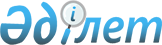 Қазақстан Республикасының Әділет министрлігінде 2003 жылғы 29 сәуірде N 2256 тіркелген "Табиғи монополиялар субъектілерінің қызметтерін (тауарларын, жұмыстарын) өндіруге және ұсынуға тарифтер (бағалар, алымдар ставкаларын) бекіту жөніндегі нұсқаулықты бекіту туралы" Қазақстан Республикасы  Табиғи монополияларды реттеу және  бәсекелестікті қорғау жөніндегі агенттігі төрағасының 2003 жылғы 19 мамырдағы N 82-НҚ бұйрығына өзгерістер мен толықтырулар енгізу туралы
					
			Күшін жойған
			
			
		
					Қазақстан Республикасының Табиғи монополияларды реттеу және бәсекелестікті қорғау жөніндегі агенттігінің 2003 жылғы 9 қазандағы N 253-НҚ бұйрығы. Қазақстан Республикасы Әділет министрлігінде 2003 жылғы 20 қазанда тіркелді. Тіркеу N 2533. Күші жойылды - Қазақстан Республикасы Табиғи монополияларды реттеу агенттiгi төрағасының 2013 жылғы 19 шілдедегі № 215-НҚ бұйрығымен      Ескерту. Күші жойылды - ҚР Табиғи монополияларды реттеу агенттiгi төрағасының 19.07.2013 № 215-НҚ (алғашқы ресми жарияланған күнінен кейін күнтізбелік он күн өткен соң қолданысқа енгізіледі) бұйрығымен.

      "Табиғи монополиялар туралы" Қазақстан Республикасы Заңының 15-бабы 1-тармағының 2) тармақшасына және Қазақстан Республикасы Президентiнiң 2003 жылғы 20 маусымдағы N 1141 Жарлығымен бекiтiлген Қазақстан Республикасының Табиғи монополияларды реттеу және бәсекелестiктi қорғау жөнiндегi агенттiгi туралы ереженiң 11-тармағының 14) тармақшасына сәйкес, БҰЙЫРАМЫН: 

      1. "Табиғи монополиялар субъектiлерiнiң қызметтерiн (тауарларын, жұмыстарын) өндiруге және ұсынуға тарифтер (бағалар, алымдар ставкаларын) бекiту жөнiндегi нұсқаулықты бекiту туралы" Қазақстан Республикасы Табиғи монополияларды реттеу және бәсекелестiктi қорғау агенттiгi төрағасының 2003 жылғы 19 мамырдағы N 82-НҚ бұйрығына (Қазақстан Республикасының Әдiлет министрлiгiнде 2003 жылғы 29 сәуiрде N 2256 тiркелген, "Ресми газет" газетiнiң 2003 жылғы 17 мамырдағы N 20 жарияланған) мынадай өзгерiстер мен толықтырулар енгiзiлсiн: 

      1) атауында және 1-тармақта "Табиғи монополиялар субъектiлерiнiң қызметтерiн (тауарларын, жұмыстарын) өндiруге және ұсынуға тарифтер (бағалар, алымдар ставкаларын)" деген сөздер "Табиғи монополиялар субъектiлерiнiң қызметтерiне (тауарларына, жұмыстарына) тарифтер (бағалар, алымдар ставкаларын) және тарифтiк сметалар" деген сөздермен ауыстырылсын; 

      2) көрсетiлген бұйрықпен бекiтiлген Табиғи монополиялар субъектiлерiнiң қызметтерiн (тауарларын, жұмыстарын) өндiруге және ұсынуға тарифтер (бағалар, алымдар ставкаларын) бекiту жөнiндегi нұсқаулықта: 

      атауындағы "Табиғи монополиялар субъектiлерiнiң қызметтерiн (тауарларын, жұмыстарын) өндiруге және ұсынуға тарифтер (бағалар, алымдар ставкаларын)" деген сөздер "Табиғи монополиялар субъектiлерiнiң қызметтерiне (тауарларына, жұмыстарына) тарифтер (бағалар, алымдар ставкаларын) және тарифтiк сметалар" деген сөздермен ауыстырылсын; 

      1-тармақта: 

      "Табиғи монополиялар субъектiлерiнiң қызметтерiн (тауарларын, жұмыстарын) өндiруге және ұсынуға тарифтер (бағалар, алымдар ставкаларын)" деген сөздер "Табиғи монополиялар субъектiлерiнiң қызметтерiне (тауарларына, жұмыстарына) тарифтер (бағалар, алымдар ставкаларын) және тарифтiк сметалар" деген сөздермен ауыстырылсын; 

      "(бұдан әрi - тарифтер)" деген сөздерден кейiн "және тарифтiк сметалар" деген сөздермен толықтырылсын; 

      8-тармақтың 11) тармақшасында "қосымшамен" деген сөздiң алдынан "1" деген санмен толықтырылсын; 

      Мынадай мазмұндағы 5 және 6-тараулармен толықтырылсын:  " 5. Тарифтiк сметаны бекiту       25-1. Табиғи монополия субъектiсi осы Нұсқаулықтың 25-тармағының үшiншi абзацында көрсетiлген мерзiмге дейiн 30 күн бұрын табиғи монополия субъектiсi тарифтi (бағаларды, алымдар ставкаларын) бекiту (өзгерту) өтiнiмiмен шыққан жағдайлардан басқа, тарифтiк сметаның жобасын ұсынады. 

      Тарифтiк сметаны уәкiлеттi орган жыл сайын келесi (жоспарланған) жылға: 

      табиғи монополиялар субъектiлерiнiң мемлекеттiк тiркелiмiнiң жергiлiктi бөлiмiне енгiзiлген субъектiлер үшiн - тарифтiк сметаны орындау жоспарланған жылдың алдындағы жылдың 25 қарашасына дейiн; 

      табиғи монополиялар субъектiлерiнiң мемлекеттiк тiркелiмiнiң республикалық бөлiмiне енгiзiлген субъектiлер үшiн - тарифтiк сметаны орындау жоспарланған жылдың алдындағы жылдың 25 желтоқсанына дейiн бекiтедi. 

      Уәкiлеттi орган бекiтiлген тарифтiк сметаның мерзiмiн 30 жұмыс күнiне ұзарта алады. 

      26. Табиғи монополия субъектiсi уәкiлеттi органға тарифтiк сметаның жобасын бекiту үшiн мынадай материалдар: 

      1) осы Нұсқаулықтың 2-27-қосымшаларында көрсетiлген нысан бойынша тарифтiк сметаның жобасын; 

      2) тарифтiк сметаның жобасына анықтама-негiздеменi; 

      3) осы Нұсқаулықтың 2-27-қосымшаларында көрсетiлген нысанға ұқсас ағымдағы жылдың тарифтiк сметасын баптар бойынша орындау бағасын; 

      4) табиғи монополия субъектiсiнiң ағымдағы жыл iшiнде реттелетiн қызметтердiң әрбiр түрiнiң бөлiнiсiндегi қаржы-шаруашылық қызметi нәтижелерiнiң бағасын; 

      5) жоспарланған жылдағы табиғи монополия саласына жататын көрсетiлетiн қызметтер (тауарлар, жұмыстар) көлемдерiнiң заттай және құндық тұлғаланудағы болжамын; 

      6) күрделi салымдардың нақты игерiлген көлемiн көрсете отырып белгiленген тәртiппен бекiтiлген және келiсiлген инвестициялық бағдарламаны (жобаны) ағымдағы жылы iске асыру барысы туралы 

ақпарат; 

      7) жоспарланған жылғы күрделi салымдар көлемдерi туралы ақпарат ұсынады. 

      27. Тарифтiк сметаға қоса берiлiп отырған негiздеушi материалдарға - табиғи монополия субъектiсiнiң басшысы, ал қаржы құжаттарына - басшы және бас бухгалтер қол қоюға тиiс. 

      28. Субъект бекiтiлген тарифтiк сметаның қолданылу мерзiмi аяқталғанға дейiн уәкiлеттi органға оны қайта қарау туралы ұсыныспен жүгiнуге құқылы. 

      29. Уәкiлеттi орган тарифтiк смета жобасын оны ұсынған күннен бастап 30 күннiң iшiнде қарайды.  

6. Тарифтiк сметаның орындалуын бақылау       30. Табиғи монополия субъектiсi ағымдағы жылдың 1 маусымына дейiн уәкiлеттi органға табиғи монополия саласына жататын қызметтердiң (тауарлардың, жұмыстардың) әрбiр түрiнiң бөлiнiсiнде өткен күнтiзбелiк жылға бекiтiлген тарифтiк сметаны орындау туралы есептi бередi. 

      31. Тарифтiк сметаның орындалуы туралы есепке субъект өткен күнтiзбелiк жылдың мынадай материалдарын: 

      1) осы Нұсқаулықтың 28-қосымшасында көрсетiлген кестенiң қосымшасымен тарифтiк сметаны орындамау себептерiн түсiндiре отырып оның орындалуы туралы түсiндiрме жазбаны; 

      2) бухгалтерлiк балансты; 

      3) қаржы-шаруашылық қызметiнiң нәтижелерi туралы есептi; 

      4) дебиторлық және кредиторлық берешектiң таратылған жазбасын; 

      5) инвестициялар туралы мәлiметтердi (1-инвест нысаны); 

      6) ағымдағы, күрделi жөндеулер мен басқа жөндеу-қалпына келтiру жұмыстарына бағытталған шығын сметаларын iске асыру туралы мәлiметтердi; 

      7) материалдық, қаржы ресурстарын, жабдықтар мен қызметтердi сатып алу жөнiндегi конкурстық (тендерлiк) комиссиялар шешiмiнiң көшiрмесiн; 

      8) тарифтерге (бағаларға, алымдар ставкаларына) ұсынылатын төмендету коэффициенттерi туралы ақпаратты; 

      9) уәкiлеттi органның құзыретi шегiнде нақты шығындарды растайтын басқа да материалдарды қоса бередi. 

      Уәкiлеттi орган тарифтiк сметаның орындалуы туралы есептi қарау кезiнде субъектiден қосымша ақпарат сұрауға құқылы. 

      32. Уәкiлеттi орган тарифтiк сметаның жобасын және (немесе) оның орындалуы туралы есептi қарау кезiнде жария тыңдаулар өткiзуге құқылы. 

      33. Уәкiлеттi орган тұтынушылардың арыздары, шағымдары, бұқаралық ақпарат құралдарының материалдары, мемлекеттiк органдардың өтiнiштерi бойынша және өз бастамасы бойынша монополияға қарсы заңнаманың бекiтiлген тарифтiк сметаны орындамау, сонымен бiрге тарифтiк сметаны орындау туралы жобаны және (немесе) есептi уәкiлеттi органға ұсынбау бөлiгiнде бұзылғандығы анықтаған жағдайда: 

      1) қолданыстағы тарифтiк сметаға өзгерiс енгiзуге; 

      2) табиғи монополия субъектiсiне монополияға қарсы шаралар қолдануға; 

      3) уақытша өтемдiк тариф белгiлеуге құқылы."; 

      осы бұйрықтың қосымшасына сәйкес 2-28 қосымшаларымен толықтырылсын. 

      2. Қазақстан Республикасы Табиғи монополияларды реттеу және бәсекелестiктi қорғау жөнiндегi агенттiгiнiң Энергетика және су шаруашылығы секторларын реттеу жөнiндегi департаментi (С.П.Григорьева) осы бұйрықты Қазақстан Республикасының Әдiлет министрлiгiнде заңда белгiленген тәртiппен мемлекеттiк тiркеудi қамтамасыз етсiн. 

      3. Қазақстан Республикасы Табиғи монополияларды реттеу және бәсекелестiктi қорғау жөнiндегi агенттiгiнiң Әкiмшiлiк жұмысы департаментi (Б.Б.Досан) осы бұйрық Қазақстан Республикасының Әдiлет министрлiгiнде мемлекеттiк тiркеуден өткеннен кейiн: 

      1) оның бұқаралық ақпарат құралдарында ресми жариялануын қамтамасыз етсiн; 

      2) оны Қазақстан Республикасы Табиғи монополияларды реттеу және бәсекелестiктi қорғау жөнiндегi агенттiгiнiң құрылымдық бөлiмшелерi мен аумақтық органдарының назарына жеткiзсiн. 

      4. Осы бұйрықтың орындалуын бақылау Қазақстан Республикасының Табиғи монополияларды реттеу және бәсекелестiктi қорғау жөнiндегi агенттiгi төрағасының бiрiншi орынбасары Ж.Ж.Ертiлесоваға жүктелсiн. 

      5. Осы бұйрық жарияланған күнiнен бастап қолданысқа енгiзiледi.       Төрағаның міндетін атқарушы "Қазақстан Республикасының Әділет министрлігінде 

2003 жылғы 29 сәуірде N 2256 тіркелген     

"Табиғи монополиялар субъектілерінің қызметтерін 

(тауарларын, жұмыстарын) өндіруге және ұсынуға 

тарифтер (бағалар, алымдар ставкаларын) бекіту 

жөніндегі нұсқаулықты бекіту туралы"      

Қазақстан Республикасы Табиғи монополияларды  

реттеу және бәсекелестікті қорғау       

жөніндегі агенттігі төрағасының         

2003 жылғы 19 мамырдағы N 82-НҚ бұйрығына    

өзгерістер мен толықтырулар енгізу туралы"   

Қазақстан Республикасы Табиғи монополияларды  

реттеу және бәсекелестікті қорғау жөніндегі  

агенттігі төрағасының бұйрығына қосымша    

Табиғи монополиялар субъектілерінің 

қызметтеріне тарифтер (бағалар,   

алымдар ставкаларын) және тарифтік 

сметаны бекіту туралы нұсқаулыққа 

2-қосымша                    Субъектінің атауы __________________  Магистралды труба құбырлары арқылы мұнайды (немесе) мұнай өнімдерін тасымалдау жөніндегі қызметтердің _______ жылға арналған тарифтік сметасы ____________________________________________________________________ 

Рет |     Көрсеткіштердің атауы*          |  Өлшем |Табиғи монополия 

N  |                                     | бірлігі| субъектісінің 

    |                                     |        |    жобасы 

____________________________________________________________________ 

1  |               2                     |   3    |      4 

____________________________________________________________________ 

I      Тауарларды өндіру және қызметтерді 

       ұсыну шығындары, барлығы            мың теңге 

       соның ішінде: 

1      Материалдық шығындар, барлығы         -//- 

       соның ішінде: 

1.1      шикізат және материалдар            -//- 

1.2      сатып алынатын бұйымдар             -//- 

1.3         ЖЖМ                              -//- 

1.4         отын                             -//- 

1.5         энергия                          -//- 

2      Еңбекке ақы төлеуге арналған 

       шығындар, барлығы                     -//- 

       соның ішінде:             

2.1         жалақы                           -//- 

2.2      әлеуметтік салық                    -//-       

3      Амортизация                           -//-       

4      Жөндеу, барлығы                       -//- 

       соның ішінде: 

4.1      негізгі құралдар құнының өсуіне 

         әкелмейтін күрделі жөндеу           -//- 

5      Өзге шығындар, барлығы                -//- 

       соның ішінде: 

5.1      байланыс қызметтері                 -//- 

5.2      іссапар шығыстары                   -//- 

5.3      кеңсе шығыстары                     -//- 

5.4      әкім.ғимаратты ұстау                -//- 

5.5      кадрларды даярлау                   -//- 

5.6      қауіпсіздік техникасы               -//- 

5.7      табиғатты қорғау қорына төлем       -//- 

5.8      сақтандыру                          -//- 

5.9      ведомстводан тыс және өрт күзеті    -//- 

5.10     заң және консалтингілік қызметтер   -//- 

5.11     ҒЗТҚЖ және ҒТҚ бойынша шығыстар     -//- 

5.12     автокөлікті лицензиялау             -//- 

5.13     дезинфекция                         -//- 

5.14     басқа шығындар, барлығы             -//- 

       соның ішінде: 

5.14.1   авиақызметтер                       -//- 

5.14.2   жүктерді тасымалдау                 -//- 

5.14.3   метрология                          -//- 

5.14.4   іске қосу-реттеу жұмыстары          -//- 

5.14.5   диагностикалық жұмыстар             -//- 

5.14.6   геологиялық барлауға аударымдар 

5.14.7   табиғи шикізатты пайдаланғаны 

         үшін төлем                          -//- 

II     Кезең шығыстары, барлығы              -//- 

6      Жалпы және әкімшілік шығыстар, 

       барлығы                               -//- 

       соның ішінде: 

6.1      әкімшілік персоналдардың жалақысы   -//- 

6.2      әлеуметтік салық                    -//- 

6.3      банк қызметтері                     -//- 

6.4      амортизация                         -//- 

6.5      коммуналдық қызметтер               -//- 

6.6      тарапты ұйымдардың қызметтері       -//- 

6.7      іссапар қызметтері                  -//- 

6.8      өкілдік шығыстар, байланыс, 

         мерзімдік басылым және т.б.         -//- 

6.9      еңбекті қорғау және қауіпсіздік 

         техникасы                           -//- 

6.10     салықтар                            -//- 

6.11     басқа шығыстар (таратып жазу 

         қажет)                              -//- 

7      Сыйақы төлеуге шығыстар               -//- 

III    Барлық шығын                          -//- 

ІV     Пайда                                 -//- 

V      Барлық табыстар                       -//- 

VІ     Көрсетілетін қызметтердің көлемі    мың тонна 

                                           мың теңге 

VІI    Жүк айналымы                        млн. тшм 

VІII   Нормативтік ысыраптар                   % 

                                           мың тонна 

IX     Үлестік тариф (ҚҚС-сыз)             1000 шм 1 

                                           тоннаға/ 

                                            теңге 

       Анықтама: 

8      Қызметкерлердің тізім бойынша 

       орташа саны,                         адам 

       соның ішінде: 

8.1       өндірістік персоналдың             -//- 

8.2       әкімшілік персоналдың              -//- 

9      Орташа айлық жалақы, барлығы         теңге 

       соның ішінде: 

9.1      өндірістік персоналдың              -//- 

9.2      әкімшілік персоналдың               -//- 

10     Негізгі құралдар құнының өсуіне 

       әкелетін күрделі жөндеу             мың теңге 

11     Пайда есебінен жүзеге асырылатын 

       шығындар (таратып жазу қажет)         -//- 

12     Шаруашылық тәсілмен орындалатын 

       ағымдағы (жоспарлы-алдын алу) 

       жөндеу, барлығы                       -//- 

       соның ішінде: 

12.1      жөндеуге материалдар               -//- 

12.2      жалақы                             -//- 

12.3      әлеуметтік салық                   -//- 

___________________________________________________________________       *-шығындар қажет болғанда кеңейтілуі немесе толықтырылуы мүмкін       Қолы ___________________________________________ 

            (Табиғи монополия субъектісінің басшысы) 

      М.О. 

Табиғи монополиялар субъектілерінің 

қызметтеріне тарифтер (бағалар,  

алымдар ставкаларын) және тарифтік 

сметаны бекіту туралы нұсқаулыққа 

3-қосымша              Субъектінің атауы __________________  Мұнайды темір жол цистернасына(н) құю/төгу жөніндегі қызметтердің _______жылға арналған тарифтік сметасы ____________________________________________________________________ 

Рет |     Көрсеткіштердің атауы*          |  Өлшем |Табиғи монополия 

N  |                                     | бірлігі| субъектісінің 

    |                                     |        |    жобасы 

____________________________________________________________________ 

1  |               2                     |   3    |      4 

____________________________________________________________________ 

I      Тауарларды өндіру және қызметтерді 

       ұсыну шығындары, барлығы            мың теңге 

       соның ішінде: 

1      Материалдық шығындар, барлығы         -//- 

       соның ішінде: 

1.1      шикізат және материалдар            -//- 

1.2      сатып алынатын бұйымдар             -//- 

1.3         ЖЖМ                              -//- 

1.4         отын                             -//- 

1.5         энергия                          -//- 

2      Еңбекке ақы төлеуге арналған 

       шығындар, барлығы                     -//- 

       соның ішінде:             

2.1         жалақы                           -//- 

2.2      әлеуметтік салық                    -//-       

3      Амортизация                           -//-       

4      Жөндеу, барлығы                       -//- 

       соның ішінде: 

4.1      негізгі құралдар құнының өсуіне 

         әкелмейтін күрделі жөндеу           -//- 

5      Өзге шығындар (таратып жазу қажет)    -//- 

II     Кезең шығыстары, барлығы              -//- 

6      Жалпы және әкімшілік шығыстар, 

       барлығы                               -//- 

       соның ішінде: 

6.1      әкімшілік персоналдардың жалақысы   -//- 

6.2      әлеуметтік салық                    -//- 

6.3      амортизация                         -//- 

6.4      коммуналдық қызметтер               -//- 

6.5      салықтар                            -//- 

6.6      басқа шығыстар (таратып жазу 

         қажет)                              -//- 

7      Сыйақы төлеуге шығыстар               -//- 

III    Барлық шығын                          -//- 

ІV     Пайда                                 -//- 

V      Барлық табыстар                       -//- 

VІ     Көрсетілетін қызметтердің көлемі      тонна       

                                           мың теңге 

VІI    Нормативтік ысыраптар                   % 

                                           мың тонна 

VІII   Тариф (ҚҚС-сыз)                      теңге/1 

                                            тоннаға 

       Анықтама: 

8      Қызметкерлердің тізім бойынша 

       орташа саны, барлығы                 адам 

       соның ішінде: 

8.1       өндірістік персоналдың             -//- 

8.2       әкімшілік персоналдың              -//- 

9      Орташа айлық жалақы, барлығы         теңге 

       соның ішінде: 

9.1      өндірістік персоналдың              -//- 

9.2      әкімшілік персоналдың               -//- 

10     Негізгі құралдар құнының өсуіне 

       әкелетін күрделі жөндеу             мың теңге 

11     Пайда есебінен жүзеге асырылатын 

       шығындар (таратып жазу қажет)         -//- 

12     Шаруашылық тәсілмен орындалатын 

       ағымдағы (жоспарлы-алдын алу) 

       жөндеу, барлығы                       -//- 

       соның ішінде: 

12.1      жөндеуге материалдар               -//- 

12.2      жалақы                             -//- 

12.3      әлеуметтік салық                   -//- 

13     Коммерциялық (нормативтен тыс)         % 

       ысыраптар                            мың м 3 

___________________________________________________________________       * - шығындар қажет болғанда кеңейтілуі немесе толықтырылуы мүмкін       Қолы _____________________________________________ 

            (Табиғи монополия субъектісінің басшысы) 

      М.О. 

Табиғи монополиялар субъектілерінің 

қызметтеріне тарифтер (бағалар,  

алымдар ставкаларын) және тарифтік 

сметаны бекіту туралы нұсқаулыққа 

4-қосымша              Субъектінің атауы __________________  Мұнайды сақтау жөніндегі қызметтердің 

_______ жылға арналған тарифтік сметасы ___________________________________________________________________ 

Рет |     Көрсеткіштердің атауы*          |  Өлшем |Табиғи монополия 

N  |                                     | бірлігі| субъектісінің 

    |                                     |        |    жобасы 

____________________________________________________________________ 

1  |               2                     |   3    |      4 

____________________________________________________________________ 

I      Тауарларды өндіру және қызметтерді 

       ұсыну шығындары, барлығы            мың теңге 

       соның ішінде: 

1      Материалдық шығындар, барлығы         -//- 

       соның ішінде: 

1.1      шикізат және материалдар            -//- 

1.2      сатып алынатын бұйымдар             -//- 

1.3         ЖЖМ                              -//- 

1.4         отын                             -//- 

1.5         энергия                          -//- 

2      Еңбекке ақы төлеуге арналған 

       шығындар, барлығы                     -//- 

       соның ішінде:             

2.1         жалақы                           -//- 

2.2      әлеуметтік салық                    -//-       

3      Амортизация                           -//-       

4      Жөндеу, барлығы                       -//- 

       соның ішінде: 

4.1      негізгі құралдар құнының өсуіне 

         әкелмейтін күрделі жөндеу           -//- 

5      Өзге шығындар, барлығы                -//- 

       соның ішінде: 

5.1      байланыс қызметтері                 -//- 

5.2      еңбекті қорғау және техникалық 

         қауіпсіздік                         -//- 

5.3      авиақызмет көрсету                  -//- 

5.4      басқа шығындар (таратып жазу 

         қажет)                              -//- 

ІІ     Кезең шығыстары, барлығы              -//- 

6      Жалпы және әкімшілік шығыстар, 

       барлығы                               -//- 

       соның ішінде: 

6.1      әкімшілік персоналдардың жалақысы   -//- 

6.2      әлеуметтік салық                    -//- 

6.3      амортизация                         -//- 

6.4      коммуналдық қызметтер               -//- 

6.5      салықтар                            -//- 

6.6      басқа шығыстар (таратып жазу 

         қажет)                              -//- 

7      Сыйақы төлеуге шығыстар               -//- 

ІІІ    Барлық шығын                          -//- 

ІV     Пайда                                 -//- 

V      Барлық табыстар                       -//- 

VІ     Көрсетілетін қызметтердің көлемі      мың м 3 

                                           мың теңге 

VІІ    Нормативтік ысыраптар                  % 

                                            мың м 3 

VІІІ   Тариф (ҚҚС-сыз)                      теңге/1 

                                            тоннаға 

       Анықтама: 

8      Қызметкерлердің тізім бойынша 

       орташа саны, барлығы                  адам 

       соның ішінде: 

8.1      өндірістік персоналдың              -//- 

8.2      әкімшілік персоналдың               -//- 

9      Орташа айлық жалақы, барлығы          теңге 

       соның ішінде: 

9.1    өндірістік персоналдың                -//- 

9.2    әкімшілік персоналдың                 -//- 

10     Негізгі құралдар құнының өсуіне 

       әкелетін күрделі жөндеу             мың теңге 

11     Пайда есебінен жүзеге асырылатын 

       шығындар (таратып жазу қажет)         -//- 

12     Шаруашылық тәсілмен орындалатын 

       ағымдағы (жоспарлы-алдын алу) 

       жөндеу, барлығы                     мың теңге 

       соның ішінде: 

12.1     жөндеуге материалдар                -//- 

12.2     жалақы                              -//- 

12.3     әлеуметтік салық                    -//- 

13     Коммерциялық (нормативтен тыс) 

       ысыраптар                              % 

                                            мың м 3 

___________________________________________________________________       * - шығындар қажет болғанда кеңейтілуі немесе толықтырылуы мүмкін       Қолы _____________________________________________ 

             (Табиғи монополия субъектісінің басшысы) 

      М.О. 

Табиғи монополиялар субъектілерінің 

қызметтеріне тарифтер (бағалар,  

алымдар ставкаларын) және тарифтік 

сметаны бекіту туралы нұсқаулыққа 

5-қосымша              Субъектінің атауы __________________  Мұнайды ауыстырып құю жөніндегі қызметтердің 

_______ жылға арналған тарифтік сметасы ___________________________________________________________________ 

Рет |     Көрсеткіштердің атауы*          |  Өлшем |Табиғи монополия 

N  |                                     | бірлігі| субъектісінің 

    |                                     |        |    жобасы 

____________________________________________________________________ 

1  |               2                     |   3    |      4 

____________________________________________________________________ 

I      Тауарларды өндіру және қызметтерді 

       ұсыну шығындары, барлығы            мың теңге 

       соның ішінде: 

1      Материалдық шығындар, барлығы         -//- 

       соның ішінде: 

1.1      шикізат және материалдар            -//- 

1.2      отын                                -//- 

1.3      энергия                             -//- 

2      Еңбекке ақы төлеуге арналған 

       шығындар, барлығы                     -//- 

       соның ішінде: 

2.1      жалақы                              -//- 

2.2      әлеуметтік салық                    -//- 

3      Амортизация                           -//- 

4      Жөндеу, барлығы                       -//- 

       соның ішінде: 

4.1      негізгі құралдар құнының өсуіне 

         әкелмейтін күрделі жөндеу           -//- 

5      Өзге шығындар, барлығы                -//- 

       соның ішінде: 

5.1      байланыс қызметтері                 -//- 

5.2      медтексеру                          -//- 

5.3      еңбекті қорғау және техникалық 

         қауіпсіздік                         -//- 

5.4      басқа шығындар (таратып жазу 

         қажет)                              -//- 

II     Кезең шығыстары, барлығы              -//- 

6      Жалпы және әкімшілік шығыстар, 

       барлығы                               -//- 

       соның ішінде: 

6.1      әкімшілік персоналдардың жалақысы   -//- 

6.2      әлеуметтік салық                    -//- 

6.3      амортизация                         -//- 

6.4      коммуналдық қызметтер               -//- 

6.5      салықтар                            -//- 

6.6      басқа шығындар (таратып жазу 

         қажет)                              -//- 

7      Сыйақы төлеуге шығыстар               -//- 

III    Барлық шығын                          -//- 

ІV     Пайда                                 -//- 

V      Барлық табыстар                       -//- 

VІ     Көрсетілген қызметтердің көлемі     мың тонна 

                                           мың теңге 

VІI    Нормативтік ысыраптар                  % 

                                           мың тонна 

VІII   Тариф (ҚҚС-сыз)                     1 тоннаға/ 

                                             теңге 

       Анықтама: 

8      Қызметкерлердің тізім бойынша 

       орташа саны, барлығы                  адам 

       соның ішінде: 

8.1      өндірістік персоналдың              -//- 

8.2      әкімшілік персоналдың               -//- 

9      Орташа айлық жалақы, барлығы          теңге 

       соның ішінде: 

9.1      өндірістік персоналдың              -//- 

9.2      әкімшілік персоналдың               -//- 

10     Негізгі құралдар құнының өсуіне 

       әкелетін күрделі жөндеу             мың теңге 

11     Пайда есебінен жүзеге асырылатын 

       шығындар (таратып жазу қажет)         -//- 

12     Шаруашылық тәсілмен орындалатын 

       ағымдағы (жоспарлы-алдын алу) 

       жөндеу, барлығы                       -//- 

       соның ішінде: 

12.1     жөндеуге материалдар                -//- 

12.2     жалақы                              -//- 

12.3     әлеуметтік салық                    -//- 

13     Коммерциялық (нормативтен тыс)         % 

       ысыраптар                            мың м 3 

___________________________________________________________________       * - шығындар қажет болғанда кеңейтілуі немесе толықтырылуы мүмкін       Қолы __________________________________________ 

           (Табиғи монополия субъектісінің басшысы) 

      М.О. 

Табиғи монополиялар субъектілерінің 

қызметтеріне тарифтер (бағалар,  

алымдар ставкаларын) және тарифтік 

сметаны бекіту туралы нұсқаулыққа 

6-қосымша             Субъектінің атауы __________________  Бірыңғай маршруттау бойынша операторлық қызмет жөніндегі қызметтердің _______ жылға арналған тарифтік сметасы ___________________________________________________________________ 

Рет |     Көрсеткіштердің атауы*          |  Өлшем |Табиғи монополия 

N  |                                     | бірлігі| субъектісінің 

    |                                     |        |    жобасы 

____________________________________________________________________ 

1  |               2                     |   3    |      4 

____________________________________________________________________ 

I      Тауарларды өндіру және қызметтерді 

       ұсыну шығындары, барлығы            мың теңге 

       соның ішінде: 

1      Материалдық шығындар                  -//- 

2      Еңбекке ақы төлеуге арналған 

       шығындар, барлығы                     -//- 

       соның ішінде: 

2.1      жалақы                              -//- 

2.2      әлеуметтік салық                    -//- 

3      Амортизация                           -//- 

4      Жөндеу                                -//- 

5      Өзге шығындар, барлығы                -//- 

       соның ішінде: 

5.1      банк қызметтері                     -//- 

5.2      іссапар шығыстары                   -//- 

5.3      басқа шығындар (таратып жазу 

         қажет)                              -//- 

II     Кезең шығыстары, барлығы              -//- 

6      Жалпы және әкімшілік шығыстар, 

       барлығы                               -//- 

       соның ішінде: 

6.1      әкімшілік персоналдардың жалақысы   -//- 

6.2      әлеуметтік салық                    -//- 

6.3      банк қызметтері                     -//- 

6.4      амортизация                         -//- 

6.5      коммуналдық қызметтер               -//- 

6.6      салықтар                            -//- 

6.7      басқа шығыстар (таратып жазу 

         қажет)                              -//- 

7      Сыйақы төлеуге шығыстар               -//- 

III    Барлық шығын                          -//- 

ІV     Пайда                                 -//- 

V      Барлық табыстар                       -//- 

VІ     Көрсетілетін қызметтердің көлемі    мың тонна 

                                           мың теңге 

IX     Тариф (ҚҚС-сыз)                      теңге/1 

                                            тоннаға 

       Анықтама: 

8      Қызметкерлердің тізім бойынша 

       орташа саны, барлығы                  адам 

       соның ішінде: 

8.1      өндірістік персоналдың              -//- 

8.2      әкімшілік персоналдың               -//- 

9      Орташа айлық жалақы, барлығы          теңге 

       соның ішінде: 

9.1      өндірістік персоналдың              -//- 

9.2      әкімшілік персоналдың               -//- 

10     Пайда есебінен жүзеге асырылатын 

       шығындар (таратып жазу қажет)       мың теңге 

___________________________________________________________________       * - шығындар қажет болғанда кеңейтілуі немесе толықтырылуы мүмкін       Қолы __________________________________________ 

            (Табиғи монополия субъектісінің басшысы) 

      М.О. 

Табиғи монополиялар субъектілерінің 

қызметтеріне тарифтер (бағалар,  

алымдар ставкаларын) және тарифтік 

сметаны бекіту туралы нұсқаулыққа 

7-қосымша             Субъектінің атауы __________________  Магистралды және (немесе) бөлуші труба құбырлары арқылы газды және газ конденсатын тасымалдау жөніндегі қызметтердің _______ жылға арналған тарифтік сметасы ____________________________________________________________________ 

Рет |     Көрсеткіштердің атауы*          |  Өлшем |Табиғи монополия 

N  |                                     | бірлігі| субъектісінің 

    |                                     |        |     жобасы 

____________________________________________________________________ 

1  |               2                     |   3    |        4 

____________________________________________________________________ 

I      Тауарларды өндіру және қызметтерді 

       ұсыну шығындары, барлығы            мың теңге 

       соның ішінде: 

1      Материалдық шығындар, барлығы         -//- 

       соның ішінде: 

1.1      өз мұқтаждары мен ысыраптарына 

         арналған газ                        -//- 

1.2      Химикаттар                          -//- 

1.3      Энергия                             -//- 

1.4      Отын                                -//- 

2      Еңбекке ақы төлеуге арналған 

       шығындар, барлығы                     -//- 

       соның ішінде: 

2.1      Жалақы                              -//- 

2.2      әлеуметтік салық                    -//- 

3      Амортизация                           -//- 

4      Жөндеу, барлығы                       -//- 

       соның ішінде: 

4.1      негізгі құралдар құнының өсуіне 

         әкелмейтін күрделі жөндеу           -//- 

5      Өзге шығындар, барлығы                -//- 

       соның ішінде: 

5.1      кеден төлемдері                     -//- 

5.2      тех. тексеру, диагностика, 

         қызмет көрсету.                     -//- 

5.3      еңбекті қорғау және қауіпсіздік 

         техникасы                           -//- 

5.4      дезинфекция және қоқыс шығару       -//- 

5.5      авиақызмет көрсету                  -//- 

5.6      байланыс қызметіне төлем            -//- 

5.7      басқа шығындар (таратып жазу 

         қажет)                              -//- 

II     Кезең шығыстары, барлығы              -//- 

6      Жалпы және әкімшілік шығыстар, 

       барлығы                               -//- 

       соның ішінде: 

6.1      әкімшілік персоналдардың жалақысы   -//- 

6.2      әлеуметтік салық                    -//- 

6.3      Амортизация                         -//- 

6.4      коммуналдық қызметтер               -//- 

6.5      тарапты ұйымдардың қызметі          -//- 

6.6      іссапар қызметтері                  -//- 

6.7      банктер қызметтері                  -//- 

6.8      аудиторлық ұйымдардың қызметтері    -//- 

6.9      өрт/ведомстводан тыс күзет          -//- 

6.10     салықтар                            -//- 

6.11     басқа шығыстар (таратып жазу 

         қажет)                              -//- 

7      Сыйақы төлеуге шығыстар               -//- 

III    Барлық шығын                          -//- 

ІV     Пайда                                 -//- 

V      Барлық табыстар                       -//- 

VІ     Көрсетілетін қызметтердің көлемі      мың м 3 

                                            мың теңге 

VІI    Нормативтік ысыраптар                   % 

                                             мың м 3 

VІII   Тариф (ҚҚС-сыз)                       теңге/ 

                                             1000м 3 

       Анықтама: 

8      Қызметкерлердің тізім бойынша орташа 

       саны, барлығы                         адам 

       соның ішінде: 

8.1      өндірістік персоналдың              -//- 

8.2      әкімшілік персоналдың               -//- 

9      Орташа айлық жалақы, барлығы          теңге 

       соның ішінде: 

9.1      өндірістік персоналдың              -//- 

9.2      әкімшілік персоналдың               -//- 

10     Негізгі құралдар құнының өсуіне 

       әкелетін күрделі жөндеу             мың теңге 

11     Пайда есебінен жүзеге асырылатын 

       шығындар (таратып жазу қажет)         -//- 

12     Шаруашылық тәсілмен орындалатын 

       ағымдағы (жоспарлы-алдын алу) 

       жөндеу, барлығы                     мың теңге 

       соның ішінде: 

12.1     жөндеуге материалдар                -//- 

12.2     Жалақы                              -//- 

12.3     әлеуметтік салық                    -//- 

13     Коммерциялық (нормативтен тыс) 

       ысыраптар                               % 

                                            мың м 3 

____________________________________________________________________       * - шығындар қажет болғанда кеңейтілуі немесе толықтырылуы мүмкін       Қолы __________________________________________ 

            (Табиғи монополия субъектісінің басшысы) 

      М.О. 

Табиғи монополиялар субъектілерінің 

қызметтеріне тарифтер (бағалар,  

алымдар ставкаларын) және тарифтік 

сметаны бекіту туралы нұсқаулыққа 

8-қосымша             Субъектінің атауы __________________  Газды сақтау жөніндегі қызметтердің _______ жылға 

арналған тарифтік сметасы ____________________________________________________________________ 

Рет |     Көрсеткіштердің атауы*          |  Өлшем |Табиғи монополия 

N  |                                     | бірлігі| субъектісінің 

    |                                     |        |     жобасы 

____________________________________________________________________ 

1  |               2                     |   3    |        4 

____________________________________________________________________ 

І      Тауарларды өндіру және қызметтерді 

       ұсыну шығындары, барлығы            мың теңге 

       соның ішінде: 

1      Материалдық шығындар, барлығы         -//- 

       соның ішінде: 

1.1    шикізат және материалдар              -//- 

1.2    энергия                               -//- 

1.3    сатып алынатын бұйымдар               -//- 

1.4         отын                             -//- 

1.5         ЖЖМ                              -//- 

2      Еңбекке ақы төлеуге арналған 

       шығындар, барлығы                     -//- 

       соның ішінде: 

2.1      жалақы                              -//- 

2.2      әлеуметтік салық                    -//- 

3      Амортизация                           -//- 

4      Жөндеу, барлығы                       -//- 

       соның ішінде: 

4.1      негізгі құралдар құнының өсуіне 

         әкелмейтін күрделі жөндеу           -//- 

5      Өзге шығындар, барлығы                -//- 

       соның ішінде: 

5.1      байланыс қызметтері                 -//- 

5.2      іссапар шығыстары                   -//- 

5.3      қауіпсіздік техникасы               -//- 

5.4      табиғатты қорғау қорына төлем       -//- 

5.5      сақтандыру                          -//- 

5.6      басқа шығыстар (таратып жазу 

         қажет)                              -//- 

ІІ     Кезең шығыстары, барлығы              -//- 

6      Жалпы және әкімшілік шығыстар, 

       барлығы                               -//- 

       соның ішінде: 

6.1      әкімшілік персоналдардың жалақысы   -//- 

6.2      әлеуметтік салық                    -//- 

6.3      банк қызметтері                     -//- 

6.4      амортизация                         -//- 

6.5      коммуналдық қызметтер               -//- 

6.6      тарапты ұйымдардың қызметтері       -//- 

6.7      іссапар қызметтері                  -//- 

6.8      өкілдік шығыстар, байланыс, 

         мерзімдік басылым және т.б.         -//- 

6.9      еңбекті қорғау және қауіпсіздік 

         техникасы                           -//- 

6.10     салықтар                            -//- 

6.11     басқа шығыстар (таратып жазу 

         қажет)                              -//- 

7      Сыйақы төлеуге шығыстар               -//- 

ІІІ    Барлық шығын                          -//- 

ІV     Пайда                                 -//- 

V      Барлық табыстар                       -//- 

VІ     Көрсетілетін қызметтердің көлемі      мың м 3 

                                           мың теңге 

VІІ    Нормативтік ысыраптар                   % 

                                             мың м 3 

VІІІ   Тариф (ҚҚС-сыз)                       теңге/ 

                                             1000м 3 

                                             айына 

       Анықтама: 

8      Қызметкерлердің тізім бойынша 

       орташа саны, барлығы                  адам 

       соның ішінде: 

8.1      өндірістік персоналдың              -//- 

8.2      әкімшілік персоналдың               -//- 

9      Орташа айлық жалақы, барлығы          теңге 

       соның ішінде: 

9.1      өндірістік персоналдың              -//- 

9.2      әкімшілік персоналдың               -//- 

10     Негізгі құралдар құнының өсуіне 

       әкелетін күрделі жөндеу             мың теңге 

11     Пайда есебінен жүзеге асырылатын 

       шығындар (таратып жазу қажет)         -//- 

12     Шаруашылық тәсілмен орындалатын 

       ағымдағы (жоспарлы-алдын алу) 

       жөндеу, барлығы                     мың теңге 

       соның ішінде: 

12.1     жөндеуге материалдар                -//- 

12.2     жалақы                              -//- 

12.3     әлеуметтік салық                    -//- 

13     Коммерциялық (нормативтен тыс) 

       ысыраптар                              % 

                                            мың м 3 

____________________________________________________________________       * - шығындар қажет болғанда кеңейтілуі немесе толықтырылуы мүмкін       Қолы ______________________________________________ 

            (Табиғи монополия субъектісінің басшысы) 

      М.О. 

Табиғи монополиялар субъектілерінің 

қызметтеріне тарифтер (бағалар,  

алымдар ставкаларын) және тарифтік 

сметаны бекіту туралы нұсқаулыққа 

9-қосымша             Субъектінің атауы __________________  Сумен жабдықтау қызметтерінің 

_____ жылға арналған тарифтік сметасы ____________________________________________________________________ 

Рет |     Көрсеткіштердің атауы*          |  Өлшем |Табиғи монополия 

N  |                                     | бірлігі| субъектісінің 

    |                                     |        |     жобасы 

____________________________________________________________________ 

1  |               2                     |   3    |        4 

____________________________________________________________________ 

I      Тауарларды өндіру және қызметтерді 

       ұсыну шығындары, барлығы            мың теңге 

1      Материалдық шығындар, барлығы         -//- 

       соның ішінде: 

1.1      шикізат және материалдар            -//- 

1.2      ЖЖМ                                 -//- 

1.3      отын                                -//- 

1.4      сатып алынатын энергия              -//- 

1.5      сатып алынатын су                   -//- 

2      Еңбекке ақы төлеуге арналған 

       шығындар, барлығы                     -//- 

       соның ішінде: 

2.1      жалақы                              -//- 

2.2      әлеуметтік салық                    -//- 

3      Амортизация                           -//- 

4      Жөндеу, барлығы                       -//- 

       соның ішінде: 

4.1      негізгі құралдар құнының өсуіне 

         әкелмейтін күрделі жөндеу           -//- 

5      Өзге шығындар, барлығы                -//- 

       соның ішінде: 

5.1      байланыс қызметтері                 -//- 

5.2      тарапты ұйымдардың жүктерді 

         тасымалдауы                         -//- 

5.3      күзет қызметтері                    -//- 

5.4      іссапар шығыстары                   -//- 

5.5      кадрларды даярлау                   -//- 

5.6      еңбекті қорғау және техникалық 

         қауіпсіздік                         -//- 

5.7      табиғи ресурстарды пайдаланғаны 

         үшін төлем (су және басқалары)      -//- 

5.8      іске қосу-реттеу жұмыстары          -//- 

5.9      өндірістік үй-жайларды 

         дезинфекциялау, дератизациялау, 

         қоқыс шығару және басқа 

         коммуналдық қызметтер               -//- 

5.10     сақтандырудың міндетті түрлері      -//- 

5.11     лицензиялар алу                     -//- 

5.12     қоршаған ортаны қорғау              -//- 

5.13     басқа шығындар (таратып жазу 

         қажет)                              -//- 

II     Кезең шығыстары, барлығы              -//- 

6      Жалпы және әкімшілік шығыстар, 

       барлығы                               -//- 

       соның ішінде: 

6.1      әкімшілік персоналдардың жалақысы   -//- 

6.2      әлеуметтік салық                    -//- 

6.3      банк қызметтері                     -//- 

6.4      амортизация                         -//- 

6.5      техникалық басқару құралдарын, 

         байланыс тораптарын, есептеу 

         техникасын және т.б.  ұстауға 

         және қызмет көрсетуге арналған 

         шығыстар                            -//- 

6.6      коммуналдық қызметтер               -//- 

6.7      тарапты ұйымдардың қызметтері       -//- 

6.8      іссапар шығыстары                   -//- 

6.9      өкілдік шығыстар, байланыс, 

         мерзімдік басылым және т.б.         -//- 

6.10     еңбекті қорғау және қауіпсіздік 

         техникасы                           -//- 

6.11     жалпы шаруашылық тағайындаудағы 

         негізгі құралдарды жалға алу        -//- 

6.12     салықтар                            -//- 

6.13     басқа шығыстар (таратып жазу 

         қажет)                              -//- 

7      Өткізу қызметін ұстауға арналған 

       шығыстар, барлығы                     -//- 

       соның ішінде: 

7.1      жалақы                              -//- 

7.2      әлеуметтік салық                    -//- 

7.3      түбіртектерді ресімдеу шығыстары    -//- 

7.4      қызметтерді өткізумен байланысты 

         амортизация (соның ішінде су 

         өлшеуіштердің)                      -//- 

7.5      ағымдағы жөндеу                     -//- 

7.6      негізгі құралдар құнының өсуіне 

         әкелмейтін күрделі жөндеу           -//- 

7.7      маркетингілік қызметтер             -//- 

7.8      басқа (таратып жазу қажет)          -//- 

8      Сыйақы төлеуге шығыстар               -//- 

III    Барлық шығын                          -//- 

ІV     Пайда                                 -//- 

V      Барлық табыстар                       -//- 

VІ     Көрсетілетін қызметтердің көлемі      мың м 3 

                                           мың теңге 

VІI    Нормативтік ысыраптар                   % 

                                            мың м 3 

VІII   Тариф (ҚҚС-сыз)                     теңге/м 3 

       Анықтама: 

9      Қызметкерлердің тізім бойынша 

       орташа саны, барлығы                  адам 

       соның ішінде: 

9.1      өндірістік персоналдың              -//- 

9.2      әкімшілік персоналдың               -//- 

10     Орташа айлық жалақы, барлығы          теңге 

       соның ішінде: 

10.1     өндірістік персоналдың              -//- 

10.2     әкімшілік персоналдың               -//- 

11     Негізгі құралдар құнының өсуіне 

       әкелетін күрделі жөндеу             мың теңге 

12     Пайда есебінен жүзеге асырылатын 

       шығындар (таратып жазу қажет)         -//- 

13     Шаруашылық тәсілмен орындалатын 

       ағымдағы (жоспарлы-алдын алу) 

       жөндеу, барлығы                       -//- 

       соның ішінде: 

13.1     жөндеуге материалдар                -//- 

13.2     жалақы                              -//- 

13.3     әлеуметтік салық                    -//- 

14     Коммерциялық (нормативтен тыс) 

       ысыраптар                              % 

                                            мың м 3 

___________________________________________________________________       * - шығындар қажет болғанда кеңейтілуі немесе толықтырылуы мүмкін       Қолы _______________________________________________ 

             (Табиғи монополия субъектісінің басшысы) 

      М.О. 

Табиғи монополиялар субъектілерінің 

қызметтеріне тарифтер (бағалар,  

алымдар ставкаларын) және тарифтік 

сметаны бекіту туралы нұсқаулыққа 

10-қосымша             Субъектінің атауы __________________  Суды магистралды труба құбырлары және (немесе) арналар арқылы тасымалдау жөніндегі қызметтердің ______ жылға арналған тарифтік сметасы ____________________________________________________________________ 

Рет |     Көрсеткіштердің атауы*          |  Өлшем |Табиғи монополия 

N  |                                     | бірлігі| субъектісінің 

    |                                     |        |     жобасы 

____________________________________________________________________ 

1  |               2                     |   3    |        4 

____________________________________________________________________ 

I      Тауарларды өндіру және қызметтерді 

       ұсыну шығындары, барлығы            мың теңге 

1      Материалдық шығындар, барлығы         -//- 

       соның ішінде: 

1.1      шикізат және материалдар, 

         барлығы                             -//- 

       соның ішінде: 

1.1.1       хим. реагенттер                  -//- 

1.1.2       өзге материалдар                 -//- 

1.1.3       қосалқы бөлшектер                -//- 

1.1.4       отын                             -//- 

1.1.5       энергия                          -//- 

2      Еңбекке ақы төлеуге арналған 

       шығындар, барлығы                     -//- 

       соның ішінде: 

2.1      жалақы                              -//- 

2.2      әлеуметтік салық                    -//- 

3      Амортизация                           -//- 

4      Жөндеу, барлығы                       -//- 

       соның ішінде: 

4.1      негізгі құралдар құнының өсуіне 

         әкелмейтін күрделі жөндеу           -//- 

5      Өзге шығындар, барлығы                -//- 

       соның ішінде: 

5.1      тұрақты жұмысы жол жүрумен 

         байланысты немесе көшпелі сипатта 

         болған жағдайдағы төлем             -//- 

5.2      биомелиорация шығындары             -//- 

5.3      есептеу құралдарын, зертханаларды 

         тексеру және аттестациялау, 

         энерго жабдықтарды тексеру          -//- 

5.4      дератизациялық, дезинфекциялық, 

         дезинсекциялық жұмыстар             -//- 

5.5      еңбекті қорғау және техникалық 

         қауіпсіздік                         -//- 

5.6      байланыс қызметтері                 -//- 

5.7      басқа шығындар (таратып жазу 

         қажет)                              -//- 

II     Кезең шығыстары, барлығы              -//- 

6      Жалпы және әкімшілік шығыстар, 

       барлығы                               -//- 

       соның ішінде: 

6.1      шикізат және материалдар, барлығы   -//- 

       соның ішінде:              

6.1.1       қосалқы бөлшектер                -//- 

6.1.2       отын                             -//- 

6.1.3       энергия                          -//- 

6.2      әкімшілік персоналдардың жалақысы   -//- 

6.3      әлеуметтік салық                    -//- 

6.4      банк қызметтері                     -//- 

6.5      амортизация                         -//- 

6.6      техникалық басқару құралдарын, 

         байланыс тораптарын, есептеу 

         техникасын және т.б. ұстауға және 

         қызмет көрсетуге арналған шығыстар  -//- 

6.7      коммуналдық қызметтер               -//- 

6.8      тарапты ұйымдардың қызметтері       -//- 

6.9      іссапар шығыстары                   -//- 

6.10     өкілдік шығыстар, байланыс, 

         мерзімдік басылым және т.б.         -//- 

6.11     еңбекті қорғау және қауіпсіздік 

         техникасы                           -//- 

6.12     жалпы шаруашылық тағайындаудағы 

         негізгі құралдарды жалға алу        -//- 

6.13     салықтар                            -//- 

6.14     жер бетіндегі көздердің су 

         ресурстарын пайдаланғаны үшін 

         төлем                               -//- 

6.15     табиғатты қорғау қорына төлем       -//- 

6.16     басқа шығыстар (таратып жазу 

         қажет)                              -//- 

7      Сыйақы төлеуге шығыстар               -//- 

III    Барлық шығын                          -//- 

ІV     Пайда                                 -//- 

V      Барлық табыстар                       -//- 

VІ     Көрсетілетін қызметтердің көлемі      мың м 3 

                                            мың теңге 

VІI    Нормативтік ысыраптар                   % 

                                             мың м 3 

VІII   Тариф (ҚҚС-сыз)                      теңге/м 3 

       Анықтама: 

8      Қызметкерлердің тізім бойынша 

       орташа саны, барлығы                  адам 

       соның ішінде: 

8.1      өндірістік персоналдың              -//- 

8.2      әкімшілік персоналдың               -//- 

9      Орташа айлық жалақы, барлығы          теңге 

       соның ішінде: 

9.1      өндірістік персоналдың              -//- 

9.2      әкімшілік персоналдың               -//- 

10     Негізгі құралдар құнының өсуіне 

       әкелетін күрделі жөндеу             мың теңге 

11     Пайда есебінен жүзеге асырылатын 

       шығындар (таратып жазу қажет)         -//- 

12     Шаруашылық тәсілмен орындалатын 

       ағымдағы (жоспарлы-алдын алу) 

       жөндеу, барлығы                       -//- 

       соның ішінде: 

12.1     жөндеуге материалдар                -//- 

12.2     жалақы                              -//- 

12.3     әлеуметтік салық                    -//- 

13     Коммерциялық (нормативтен тыс) 

       ысыраптар                              % 

                                            мың м 3 

___________________________________________________________________       * - шығындар қажет болғанда кеңейтілуі немесе толықтырылуы мүмкін       Қолы ___________________________________________ 

             (Табиғи монополия субъектісінің басшысы) 

      М.О. 

Табиғи монополиялар субъектілерінің 

қызметтеріне тарифтер (бағалар,  

алымдар ставкаларын) және тарифтік 

сметаны бекіту туралы нұсқаулыққа 

11-қосымша             Субъектінің атауы __________________ Арна қызметтерінің  _____ жылға арналған тарифтік сметасы ____________________________________________________________________ 

Рет |     Көрсеткіштердің атауы*          |  Өлшем |Табиғи монополия 

N  |                                     | бірлігі| субъектісінің 

    |                                     |        |     жобасы 

____________________________________________________________________ 

1  |               2                     |   3    |        4 

____________________________________________________________________ 

I      Тауарларды өндіру және қызметтерді 

       ұсыну шығындары, барлығы            мың теңге 

1      Материалдық шығындар, барлығы         -//- 

       соның ішінде: 

1.1      шикізат және материалдар            -//- 

1.2      ЖЖМ                                 -//- 

1.3      отын                                -//- 

1.4      сатып алынатын энергия              -//- 

2      Еңбекке ақы төлеуге арналған 

       шығындар, барлығы                     -//- 

       соның ішінде: 

2.1      жалақы                              -//- 

2.2      әлеуметтік салық                    -//- 

3      Амортизация                           -//- 

4      Жөндеу, барлығы                       -//- 

       соның ішінде: 

4.1      негізгі құралдар құнының өсуіне 

         әкелмейтін күрделі жөндеу           -//- 

5      Өзге шығындар, барлығы                -//- 

       соның ішінде: 

5.1      байланыс қызметтері                 -//- 

5.2      күзет қызметтері                    -//- 

5.3      іссапар шығыстары                   -//- 

5.4      кадрларды даярлау                   -//- 

5.5      еңбекті қорғау және техникалық 

         қауіпсіздік                         -//- 

5.6      табиғи ресурстарды пайдаланғаны 

         үшін төлем (су және басқалары)      -//- 

5.7      іске қосу-реттеу жұмыстары          -//- 

5.8      өндірістік үй-жайларды 

         дезинфекциялау, дератизациялау, 

         қоқыс шығару және басқа 

         коммуналдық қызметтер               -//- 

5.9      сақтандырудың міндетті түрлері      -//- 

5.10     лицензиялар алу                     -//- 

5.11     қоршаған ортаны қорғау              -//- 

5.12     басқа шығындар (таратып жазу 

         қажет)                              -//- 

II     Кезең шығыстары, барлығы              -//- 

6      Жалпы және әкімшілік шығыстар, 

       барлығы                               -//- 

       соның ішінде: 

6.1      әкімшілік персоналдардың жалақысы   -//- 

6.2      әлеуметтік салық                    -//- 

6.3      банк қызметтері                     -//- 

6.4      амортизация                         -//- 

6.5      техникалық басқару құралдарын, 

         байланыс тораптарын, есептеу 

         техникасын және т.б. ұстауға 

         және қызмет көрсетуге арналған 

         шығыстар                            -//- 

6.6      коммуналдық қызметтер               -//- 

6.7      тарапты ұйымдардың қызметтері       -//- 

6.8      іссапар шығыстары                   -//- 

6.9      өкілдік шығыстар, байланыс, 

         мерзімдік басылым және т.б.         -//- 

6.10     еңбекті қорғау және қауіпсіздік 

         техникасы                           -//- 

6.11     жалпы шаруашылық тағайындаудағы 

         негізгі құралдарды жалға алу        -//- 

6.12     салықтар                            -//- 

6.13     басқа шығыстар (таратып жазу 

         қажет)                              -//- 

7      Өткізу қызметін ұстауға арналған 

       шығыстар, барлығы                     -//- 

       соның ішінде: 

7.1      жалақы                              -//- 

7.2      әлеуметтік салық                    -//- 

7.3      түбіртектерді ресімдеу шығыстары    -//- 

7.4      қызметтерді өткізумен байланысты 

         амортизация                         -//- 

7.5      ағымдағы жөндеу                     -//- 

7.6      негізгі құралдар құнының өсуіне 

         әкелмейтін күрделі жөндеу           -//- 

7.7      маркетингілік қызметтер             -//- 

7.8      басқа (таратып жазу қажет)          -//- 

8      Сыйақы төлеуге шығыстар               -//- 

III    Барлық шығын                          -//- 

ІV     Пайда                                 -//- 

V      Барлық табыстар                       -//- 

VІ     Көрсетілетін қызметтердің көлемі      мың м 3 

                                           мың теңге 

VІI    Тариф (ҚҚС-сыз)                     теңге/м 3 

       Анықтама: 

9      Қызметкерлердің тізім бойынша 

       орташа саны, барлығы                  адам 

       соның ішінде: 

9.1      өндірістік персоналдың              -//- 

9.2      әкімшілік персоналдың               -//- 

10     Орташа айлық жалақы, барлығы          теңге 

       соның ішінде: 

10.1     өндірістік персоналдың              -//- 

10.2      әкімшілік персоналдың              -//- 

11     Негізгі құралдар құнының өсуіне 

       әкелетін күрделі жөндеу             мың теңге 

12     Пайда есебінен жүзеге асырылатын 

       шығындар (таратып жазу қажет)         -//- 

13     Шаруашылық тәсілмен орындалатын 

       ағымдағы (жоспарлы-алдын алу) 

       жөндеу, барлығы                       -//- 

       соның ішінде: 

13.1     Жөндеуге материалдар                -//- 

13.2     жалақы                              -//- 

13.3     әлеуметтік салық                    -//- 

____________________________________________________________________       * - шығындар қажет болғанда кеңейтілуі немесе толықтырылуы мүмкін       Қолы __________________________________________ 

            (Табиғи монополия субъектісінің басшысы) 

      М.О. 

Табиғи монополиялар субъектілерінің 

қызметтеріне тарифтер (бағалар,  

алымдар ставкаларын) және тарифтік 

сметаны бекіту туралы нұсқаулыққа 

12-қосымша             Субъектінің атауы __________________  Электр энергиясын беру және (немесе) бөлу жөніндегі қызметтердің _______ жылға арналған  тарифтік сметасы ____________________________________________________________________ 

Рет |     Көрсеткіштердің атауы*          |  Өлшем |Табиғи монополия 

N  |                                     | бірлігі| субъектісінің 

    |                                     |        |     жобасы 

____________________________________________________________________ 

1  |               2                     |   3    |        4 

____________________________________________________________________ 

І      Тауарларды өндіру және қызметтерді 

       ұсыну шығындары, барлығы            мың теңге 

       соның ішінде: 

1      Материалдық шығындар, барлығы         -//- 

       соның ішінде: 

1.1      шикізат және материалдар            -//- 

1.2      отын                                -//- 

1.3      ЖЖМ                                .-//- 

1.4      энергия                            .-//- 

2      Еңбекке ақы төлеуге арналған 

       шығындар, барлығы                    .-//- 

       соның ішінде:                        .-//- 

2.1      жалақы                             .-//- 

2.2      әлеуметтік салық                   .-//- 

3      Амортизация                          .-//- 

4      Жөндеу, барлығы                      .-//- 

       соның ішінде:                        .-//- 

4.1      негізгі қорлар құнының өсуіне 

         әкелмейтін күрделі жөндеу          .-//- 

5      Тарапты ұйымдардың өндірістік 

       сипаттағы қызметтері                 .-//- 

6      Өзге шығындар (таратып жазу қажет)   .-//- 

II     Кезең шығыстары, барлығы             .-//- 

7      Жалпы әкімшілік шығыстар, барлығы 

       соның ішінде:                        .-//- 

7.1      әкімшілік персоналдардың жалақысы  .-//- 

7.2      әлеуметтік салық                   .-//- 

7.3      амортизация                        .-//- 

7.4      салық төлемдері мен алымдар        .-//- 

7.5      іссапар                            .-//- 

7.6      өкілдік                            .-//- 

7.7      коммуналдық қызметтер              .-//- 

7.8      байланыс қызметтері                .-//- 

7.9      консалт., аудиторлық, маркет. 

         қызметтерге төлем                  .-//- 

7.10     банк қызметтері                    .-//- 

7.11     басқа шығыстар (таратып жазу 

         қажет)                             .-//- 

8      Сыйақы төлеуге арналған шығыстар     .-//- 

III    Барлық шығын                         .-//- 

ІV     Пайда                                .-//- 

V      Барлық табыстар                      .-//- 

VІ     Көрсетілетін қызметтердің көлемі    мың кВтсағ 

                                           мың теңге 

9      Нормативтік ысыраптар                   % 

                                           мың кВтсағ 

VІI    Тариф (ҚҚС-сыз)                       теңге/ 

                                             кВтсағ 

       Анықтама: 

10     Қызметкерлердің тізім бойынша 

       орташа саны, барлығы                  саны 

       соның ішінде: 

10.1     өндірістік персоналдың              .-//- 

10.2     әкімшілік персоналдың               .-//- 

11     Орташа айлық жалақы, барлығы          теңге 

       соның ішінде: 

11.1     өндірістік персоналдың              .-//- 

11.2     әкімшілік персоналдың               .-//- 

12     Негізгі қорлар құнының өсуіне 

       әкелетін күрделі жөндеу             мың теңге 

13     Пайда есебінен жүзеге асырылатын 

       шығындар (таратып жазу қажет)       мың теңге 

14     Шаруашылық тәсілмен орындалатын 

       ағымдағы (жоспарлы-алдын алу) 

       жөндеу, барлығы                     мың теңге 

       соның ішінде: 

14.1     материалдар                         .-//- 

14.2     қызметкерлердің еңбегіне ақы төлеу  .-//- 

14.3     әлеуметтік салық                    .-//- 

15     Өткізу жөніндегі шығыстар,            .-//- 

       соның ішінде: 

15.1     жалақы                              .-//- 

15.2     әлеуметтік салық                    .-//- 

16     Коммерциялық (нормативтен тыс) 

       ысыраптар                               % 

                                           мың кВтсағ 

____________________________________________________________________       * - шығындар қажет болғанда кеңейтілуі немесе толықтырылуы мүмкін       Қолы _____________________________________________ 

            (Табиғи монополия субъектісінің басшысы) 

      М.О. 

Табиғи монополиялар субъектілерінің 

қызметтеріне тарифтер (бағалар,  

алымдар ставкаларын) және тарифтік 

сметаны бекіту туралы нұсқаулыққа 

13-қосымша             Субъектінің атауы __________________  Жылу энергиясын беру және (немесе) бөлу жөніндегі қызметтердің ___ жылғы тарифтік сметасы ____________________________________________________________________ 

Рет |     Көрсеткіштердің атауы*          |  Өлшем |Табиғи монополия 

N  |                                     | бірлігі| субъектісінің 

    |                                     |        |     жобасы 

____________________________________________________________________ 

1  |               2                     |   3    |        4 

____________________________________________________________________ 

I      Тауарларды өндіру және қызметтерді 

       ұсыну шығындары, барлығы            мың теңге 

       соның ішінде: 

1      Материалдық шығындар, барлығы         -//- 

       соның ішінде: 

1.1      шикізат және материалдар            -//- 

1.2      отын                                -//- 

1.3      ЖЖМ                                .-//- 

1.4      энергия                            .-//- 

2      Еңбекке ақы төлеуге арналған 

       шығындар, барлығы                    .-//- 

       соның ішінде:                        .-//- 

2.1      жалақы                             .-//- 

2.2      әлеуметтік салық                   .-//- 

3      Амортизация                          .-//- 

4      Нормативтік ысыраптарға арналған 

       шығындар                            мың Гкал 

                                           мың теңге 

5      Жөндеу, барлығы                       .-//- 

       соның ішінде:                         .-//- 

5.1      негізгі қорлар құнының өсуіне 

         әкелмейтін күрделі жөндеу           .-//- 

6      Тарапты ұйымдардың өндірістік 

       сипаттағы қызметтері                  .-//- 

7      Өзге шығындар (таратып жазу қажет)    .-//- 

II     Кезең шығыстары, барлығы              .-//- 

8      Жалпы әкімшілік шығыстар, барлығы 

       соның ішінде:                         .-//- 

8.1      әкімшілік персоналдардың жалақысы   .-//- 

8.2      әлеуметтік салық                    .-//- 

8.3      амортизация                         .-//- 

8.4      салық төлемдері мен алымдар         .-//- 

8.5      іссапар                             .-//- 

8.6      өкілдік                             .-//- 

8.7      коммуналдық қызметтер               .-//- 

8.8      байланыс қызметтері                 .-//- 

8.9      консалт., аудиторлық, маркет. 

         қызметтерге төлем                   .-//- 

8.10     банк қызметтері                     .-//- 

8.11     басқа шығыстар (таратып жазу 

         қажет)                              .-//- 

9      Сыйақы төлеуге арналған шығыстар      .-//- 

III    Барлық шығын                          .-//- 

ІV     Пайда                                 .-//- 

V      Барлық табыстар                       .-//- 

VІ     Көрсетілетін қызметтердің көлемі    мың Гкал 

                                           мың теңге 

VІI    Тариф (ҚҚС-сыз)                     теңге/Гкал 

       Анықтама: 

10     Қызметкерлердің тізім бойынша 

       орташа саны, барлығы                  саны 

       соның ішінде: 

10.1     өндірістік персоналдың              .-//- 

10.2     әкімшілік персоналдың               .-//- 

11     Орташа айлық жалақы, барлығы          теңге 

       соның ішінде: 

11.1     өндірістік персоналдың              .-//- 

11.2     әкімшілік персоналдың               .-//- 

12     Негізгі қорлар құнының өсуіне 

       әкелетін күрделі жөндеу             мың теңге 

13     Пайда есебінен жүзеге асырылатын 

       шығындар (таратып жазу қажет)       мың теңге 

14     Шаруашылық тәсілмен орындалатын 

       ағымдағы (жоспарлы-алдын алу) 

       жөндеу, барлығы                     мың теңге 

       соның ішінде: 

14.1     материалдар                         .-//- 

14.2     қызметкерлердің еңбегіне 

         ақы төлеу                           .-//- 

14.3     әлеуметтік салық                    .-//- 

15     Өткізу жөніндегі шығыстар,            .-//- 

       соның ішінде: 

15.1     жалақы                              .-//- 

15.2     әлеуметтік салық                    .-//- 

16     Коммерциялық (нормативтен тыс) 

       ысыраптар                               % 

                                           мың Гкал 

____________________________________________________________________       * - шығындар қажет болғанда кеңейтілуі немесе толықтырылуы мүмкін       Қолы ____________________________________________ 

            (Табиғи монополия субъектісінің басшысы) 

      М.О. 

Табиғи монополиялар субъектілерінің 

қызметтеріне тарифтер (бағалар,  

алымдар ставкаларын) және тарифтік 

сметаны бекіту туралы нұсқаулыққа 

14-қосымша             Субъектінің атауы __________________  Жылу энергиясын өндірудің _______ жылға арналған тарифтік сметасы ____________________________________________________________________ 

Рет |     Көрсеткіштердің атауы*          |  Өлшем |Табиғи монополия 

N  |                                     | бірлігі| субъектісінің 

    |                                     |        |     жобасы 

____________________________________________________________________ 

1  |               2                     |   3    |        4 

____________________________________________________________________ 

I      Тауарларды өндіру және қызметтерді 

       ұсыну шығындары, барлығы            мың теңге 

       соның ішінде: 

1      Материалдық шығындар, барлығы         -//- 

       соның ішінде: 

1.1      шикізат және материалдар            -//- 

1.2      отын                                -//- 

1.3      ЖЖМ                                .-//- 

1.4      энергия                            .-//- 

2      Еңбекке ақы төлеуге арналған 

       шығындар, барлығы                    .-//- 

       соның ішінде:                        .-//- 

2.1      жалақы                             .-//- 

2.2      әлеуметтік салық                   .-//- 

3      Амортизация                          .-//- 

4      Жөндеу, барлығы                      .-//- 

       соның ішінде:                        .-//- 

4.1      негізгі қорлар құнының өсуіне 

         әкелмейтін күрделі жөндеу          .-//- 

5      Тарапты ұйымдардың өндірістік 

       сипаттағы қызметтері                 .-//- 

6      Салықтар 

7      Өзге шығындар (таратып жазу қажет)   .-//- 

II     Кезең шығыстары, барлығы             .-//- 

8      Жалпы әкімшілік шығыстар, барлығы 

       соның ішінде:                        .-//- 

8.1      әкімшілік персоналдардың 

         жалақысы                           .-//- 

8.2      әлеуметтік салық                   .-//- 

8.3      амортизация                        .-//- 

8.4      салық төлемдері мен алымдар        .-//- 

8.5      іссапар                            .-//- 

8.6      өкілдік                            .-//- 

8.7      коммуналдық қызметтер              .-//- 

8.8      байланыс қызметтері                .-//- 

8.9      консалт., аудиторлық, маркет. 

         қызметтерге төлем                  .-//- 

8.10     банк қызметтері                    .-//- 

8.11     басқа шығыстар (таратып жазу 

         қажет)                             .-//- 

9      Сыйақы төлеуге арналған шығыстар     .-//- 

III    Барлық шығын                         .-//- 

ІV     Пайда                                .-//- 

V      Барлық табыстар                      .-//- 

VІ     Көрсетілетін қызметтердің көлемі    мың Гкал 

                                           мың теңге 

VІI    Тариф (ҚҚС-сыз)                     теңге/Гкал 

       Анықтама: 

10     Қызметкерлердің тізім бойынша 

       орташа саны, барлығы                  саны 

       соның ішінде: 

10.1     өндірістік персоналдың              .-//- 

10.2     әкімшілік персоналдың               .-//- 

11     Орташа айлық жалақы, барлығы          теңге 

       соның ішінде: 

11.1     өндірістік персоналдың              .-//- 

11.2     әкімшілік персоналдың               .-//- 

12     Негізгі қорлар құнының өсуіне 

       әкелетін күрделі жөндеу             мың теңге 

13     Пайда есебінен жүзеге асырылатын 

       шығындар (таратып жазу қажет)       мың теңге 

14     Шаруашылық тәсілмен орындалатын 

       ағымдағы (жоспарлы-алдын алу) 

       жөндеу, барлығы                     мың теңге 

       соның ішінде: 

14.1     материалдар                         .-//- 

14.2     қызметкерлердің еңбегіне 

         ақы төлеу                           .-//- 

14.3     әлеуметтік салық                    .-//- 

___________________________________________________________________       * - шығындар қажет болғанда кеңейтілуі немесе толықтырылуы мүмкін       Қолы ________________________________________________ 

              (Табиғи монополия субъектісінің басшысы) 

      М.О. 

Табиғи монополиялар субъектілерінің 

қызметтеріне тарифтер (бағалар,  

алымдар ставкаларын) және тарифтік 

сметаны бекіту туралы нұсқаулыққа 

15-қосымша             Субъектінің атауы __________________  Электр энергиясын беру және (немесе) желіге босату мен электр энергиясын тұтынуды техникалық диспетчерлеу жөніндегі қызметтердің _______ жылға арналған тарифтік сметасы ____________________________________________________________________ 

Рет |     Көрсеткіштердің атауы*          |  Өлшем |Табиғи монополия 

N  |                                     | бірлігі| субъектісінің 

    |                                     |        |     жобасы 

____________________________________________________________________ 

1  |               2                     |   3    |        4 

____________________________________________________________________ 

І      Тауарларды өндіру және қызметтерді 

       ұсыну шығындары, барлығы            млн. теңге 

       соның ішінде: 

1      Материалдық шығындар, барлығы         .-//- 

       соның ішінде:                         .-//- 

1.1      шикізат және материалдар            .-//- 

1.2      энергия                             .-//- 

1.3.     отын                                .-//- 

1.4.     ЖЖМ                                 .-//- 

2      Іске қосу шығыстары                   .-//- 

3      ЭБЖ ұшып қарау жөніндегі қызметтер    .-//- 

4      Энергия ЖДО қызметтері                .-//- 

5      Еңбекке ақы төлеуге арналған шығыстар .-//- 

       соның ішінде:                         .-//- 

5.1      жалақы                              .-//- 

5.2      әлеуметтік салық                    .-//- 

6      Жөндеу                                .-//- 

       соның ішінде:                         .-//- 

6.1      негізгі қорлар құнының өсуіне 

         әкелмейтін күрделі жөндеу           .-//- 

7      Амортизация                           .-//- 

8      Электр энергиясының технологиялық 

       шығысы                                .-//- 

9      Технологияларды жетілдірумен 

       байланысты шығындар                   .-//- 

10     Тарапты ұйымдардың қызметтері         .-//- 

       соның ішінде:                         .-//- 

10.1     жылу беру және ыстық сумен 

         жабдықтау                           .-//- 

10.2     суық сумен жабдықтау және арна      .-//- 

10.3     өзгелер (қоқыс шығару, дератизация 

         және басқа)                         .-//- 

10.4     байланыс қызметтері                 .-//- 

11     Өзге шығындар (таратып жазу қажет)    .-//- 

II     Кезең шығыстары, барлығы              .-//- 

12     Жалпы әкімшілік шығыстар, барлығы     .-//- 

       соның ішінде: 

12.1     әкімшілік персоналдардың жалақысы   .-//- 

12.2     әлеуметтік салық                    .-//- 

12.3     салықтар                            .-//- 

12.4     амортизация                         .-//- 

12.5     байланыс қызметтері                 .-//- 

12.6     коммуналдық қызметтер               .-//- 

12.7     іссапар                             .-//- 

12.8     консультациялық, аудиторлық, 

         ақпараттық, заң және өзге 

         қызметтерге ақы төлеу               .-//- 

12.9     еңбекті қорғау                      .-//- 

12.10    өрт және ведомстводан тыс күзет     .-//- 

12.11    басқа шығыстар (таратып жазу 

         қажет)                              .-//- 

13     Сыйақы төлеуге шығыстар               .-//- 

III    Барлық шығын                          .-//- 

IV     Пайда                                 .-//- 

V      Барлық табыстар                       .-//- 

VI     Көрсетілетін қызметтердің көлемі    млн.кВтсағ 

VII    Тариф (ҚҚС-сыз)                       теңге/ 

                                             кВтсағ 

       Анықтама: 

14     Қызметкерлердің тізім бойынша 

       орташа саны, барлығы                  саны 

       соның ішінде: 

14.1     өндірістік персоналдың              .-//- 

14.2     әкімшілік персоналдың               .-//- 

15     Орташа айлық жалақы, барлығы          теңге 

       соның ішінде: 

15.1     өндірістік персоналдың              .-//- 

15.2     әкімшілік персоналдың               .-//- 

16     Негізгі қорлар құнының өсуіне 

       әкелетін күрделі жөндеу             млн.теңге 

17     Пайда есебінен жүзеге асырылатын 

       шығындар (таратып жазу қажет)       млн.теңге 

18     Шаруашылық тәсілмен орындалатын 

       ағымдағы (жоспарлы-алдын алу) 

       жөндеу, барлығы                     млн.теңге 

       соның ішінде: 

18.1     жөндеуге материалдар                .-//- 

18.2     жалақы                              .-//- 

18.3     әлеуметтік салық                    .-//- 

19     Нормативтік ысыраптар                   % 

                                           млн. кВтсағ 

___________________________________________________________________       * -  шығындар қажет болғанда кеңейтілуі немесе толықтырылуы мүмкін       Қолы _______________________________________________ 

             (Табиғи монополия субъектісінің басшысы) 

      М.О. 

Табиғи монополиялар субъектілерінің 

қызметтеріне тарифтер (бағалар,  

алымдар ставкаларын) және тарифтік 

сметаны бекіту туралы нұсқаулыққа 

16-қосымша             Субъектінің атауы __________________  Пошта байланысын жалпы қол жетімді қызметтерінің 

_______ жылға* арналған тарифтік сметасы ____________________________________________________________________ 

Рет |     Көрсеткіштердің атауы**         |  Өлшем |Табиғи монополия 

N  |                                     | бірлігі| субъектісінің 

    |                                     |        |     жобасы 

____________________________________________________________________ 

1  |               2                     |   3    |        4 

____________________________________________________________________ 

І      Тауарларды өндіру және қызметтерді 

       (тауарларды, жұмыстарды) ұсыну 

       шығындары                          млн. теңге 

1      Материалдық шығындар,                 -//- 

       соның ішінде:                         -//- 

1.1    Материалдар, соның ішінде             -//- 

1.1.1. пошта қызметтерін көрсету үшін 

       пайдаланылатын материалдар (жіп, 

       сүргіш, крафт қағазы, пломбалар, 

       атаулы заттар және т.б.)              -//- 

1.1.2.      бланк өнімдері                   -//- 

1.1.3       пошта төлемінің белгілерін алу   -//- 

1.2.     Отын                                -//- 

1.3.     Энергия                             -//- 

2      Еңбекке ақы төлеуге арналған 

       шығындар, соның ішінде                -//- 

2.1.   Жалақы                                -//- 

2.2.   Әлеуметтік салық                      -//- 

3      Негізгі құралдар мен материалдық 

       емес активтердің амортизациясы        -//- 

4      Негізгі құралдарды күрделі жөндеу     -//- 

5      Негізгі құралдарды ағымдағы жөндеу    -//- 

6      Тарапты ұйымдардың қызметін ақы 

       төлеу, соның ішінде                   -//- 

6.1.   Техникаға сервистік қызмет көрсету    -//- 

6.2.   Коммуналдық қызметтер                 -//- 

6.3.   Байланыс қызметтері                   -//- 

6.4.   Консультациялық қызметтер             -//- 

6.5.   Поштаны жалдамалы көлікпен 

       тасымалдау және жеткізу бойынша 

       шығыстар                              -//- 

6.6.   Үй-жайларды жалға алу                 -//- 

6.7.   Басқалар                              -//- 

7      Басқа шығындар                        -//- 

ІІ     Кезең шығыстары                       -//- 

8      Жалпы және әкiмшiлiк шығыстар         -//- 

8.1.   Материалдар                           -//- 

8.2.   Әкiмшiлiк персоналдардың жалақысы     -//- 

8.3.   Әлеуметтiк салық                      -//- 

8.4.   Салық төлемдерi                       -//- 

8.5.   Негiзгi құралдар мен материалдық 

       емес активтердің амортизациясы        -//- 

8.6.   Тарапты ұйымдардың қызметіне 

       ақы төлеу, оның ішінде:               -//- 

8.6.1.      техникаға сервистік қызмет 

            көрсету                          -//- 

8.6.2.      коммуналдық қызметтер            -//- 

8 6.3.      байланыс қызметтері              -//- 

8.6.4.      консультациялық қызметтер         -//- 

8.6.5.      ақпараттық қызметтер             -//- 

8 6.6.      аудиторлық қызметтер             -//- 

8.6.7.      полиграфиялық қызметтер          -//- 

8.6 8.      үй-жайларды жалға алу            -//- 

8.6.9.      басқалар                         -//- 

9      Пайыздарды төлеуге арналған шығыстар  -//- 

10     Iске асыру жөнiндегі шығыстар         -//- 

11     Өзге шығыстар                         -//- 

ІІІ    Барлық шығын (І + ІI)                 -//- 

IV     Барлық табыстар                       -//- 

V      Көрсетiлетiн қызметтердiң көлемi      заттай 

                                           көрсеткіш. 

                                              тегі 

VІ     Тариф (ҚҚС-сыз)                       -//- 

VII    Анықтама                              -//- 

12     Қызметкерлердің тiзiм бойынша 

       орташа саны, соның iшiнде:            адам 

12.1   Өндiрiстiк персоналдың                -//- 

12.2   Көмекшi персоналдың                   -//- 

12.3   Әкiмшiлiк персоналдың                 -//- 

13     Орташа айлық жалақы, соның iшiнде:    теңге 

13.1   Өндiрiстiк персоналдың                -//- 

13.2   Көмекшi персоналдың                   -//- 

13.3   Әкiмшiлiк персоналдың                 -//- 

14     Негізгi құралдар құнының өсуiне 

       әкелетiн күрделi жөндеу               -//- 

15     Шаруашылық тәсiлмен орындалатын 

       ағымдағы жөндеу                       -//- 

___________________________________________________________________       Ескерту: 

      * - табиғи монополиялар туралы заңнамаға сәйкес мемлекеттік peттeугe жататын, көрсетілетін қызметтердің әрбiр түрі бойынша жеке ұсынылады. 

      2003 жылғы 1 қазандағы жай-күйi бойынша: 

      - жай хат салып жiберу 

      - жай бандероль салып жіберу 

      - жай пошта карточкасын салып жiберу 

      ** - шығындар қажет болғанда кеңейтілуі немесе толықтырылуы мүмкін       Қолы ________________________________________ 

           (Табиғи монополия субъектісінің басшысы) 

      М.О. 

Табиғи монополиялар субъектілерінің 

қызметтеріне тарифтер (бағалар,  

алымдар ставкаларын) және тарифтік 

сметаны бекіту туралы нұсқаулыққа 

17-қосымша             Субъектінің атауы __________________  Жергiлiктi желi тораптарын пайдалана отырып, телекоммуникациялар қызметтерiнiң ______ жылға* арналған тарифтiк сметасы ____________________________________________________________________ 

Рет |     Көрсеткіштердің атауы**         |  Өлшем |Табиғи монополия 

N  |                                     | бірлігі| субъектісінің 

    |                                     |        |     жобасы 

____________________________________________________________________ 

1  |               2                     |   3    |        4 

____________________________________________________________________ 

І       Тауарларды өндiру және қызметтердi 

        (тауарларды, жұмыстарды) ұсыну 

        шығындары                           мың теңге 

1       Материалдық шығындар, соның iшiнде:   -//- 

1.1.      Материалдар                         -//- 

1.2.      Отын                                -//- 

1.3.      Энергия                             -//- 

2       Еңбекке ақы төлеуге арналған 

        шығындар, соның iшiнде                -//- 

2.1.    Жалақы                                -//- 

2.2.    Әлеуметтiк салық                      -//- 

3       Негiзгi құралдар мен материалдық 

        емес активтердiң амортизациясы        -//- 

4       Негiзгi құралдарды күрделi жөндеу     -//- 

5       Негiзгi құралдарды ағымдағы жөндеу    -//- 

6       Тарапты ұйымдардың қызметiне ақы 

        төлеу, соның iшiнде:                  -//- 

6.1.    Коммуналдық қызметтер                 -//- 

6.2.    Байланыс қызметтерi                   -//- 

6.3.    Yй-жайларды жалға алу                 -//- 

6.4.    Басқалар                              -//- 

7       Халықаралық байланыс операторлары. 

        мен келiсу бойынша шығыстар           -//- 

8       ҚР байланыс операторларымен келiсу 

        бойынша шығыстар                      -//- 

9       Басқа шығындар                        -//- 

ІІ      Кезең шығыстары                       -//- 

10      Жалпы және әкiмшiлiк шығыстар         -//- 

10.1.   Материалдар                           -//- 

10.2.   Әкiмшiлiк персоналдардың жалақысы     -//- 

10.3.   Әлеуметтiк салық                      -//- 

10.4.   Салық төлемдерi                       -//- 

10.5.   Негiзгi құралдар мен материалдық 

        емес активтердiң амортизациясы        -//- 

10.6.   Тарапты ұйымдардың қызметiне ақы 

        төлеу, оның iшiнде:                   -//- 

10.6.1. коммуналдық қызметтер                 -//- 

10.6.2. байланыс қызметтерi                   -//- 

10.6.3. консультациялық қызметтер             -//- 

10.6.4. ақпараттық қызметтер                  -//- 

10.6.5. аудиторлық қызметтер                  -//- 

10.6.6. үй-жайларды жалға алу                 -//- 

10.6.7. басқалар                              -//- 

11      Пайыздарды төлеуге арналған шығыстар  -//- 

12      Өзге шығыстар 

III     Барлық шығын (І + IІ)                 -//- 

IV      Барлық табыстар                       -//- 

V       Көрсетiлетiн қызметтердiң көлемi     заттай 

                                             көрсет. 

                                             кіштегі 

VI      Тариф (ҚҚС-сыз)                       теңге 

VII     Анықтама 

13      Қызметкерлердiң тiзiм бойынша 

        орташа саны, соның iшiнде:            адам 

13.1.   Өндiрiстiк персоналдың                -//- 

13.2.   Көмекшi персоналдың                   -//- 

13.3.   Әкiмшілiк персоналдың                 -//- 

14      Орташа айлық жалақы, соның iшiңде:    теңге 

14.1.   Өндiрiстiк персоналдың                -//- 

14.2.   Көмекшi персоналдың                   -//- 

14.3.   Әкiмшiлiк персоналдың                 -//- 

15      Негiзгі құралдар құнының өсуiне 

        әкелетiн күрделi жөндеу               -//- 

16      Шаруашылық тәсiлмен орындалатын 

        ағымдағы жөндеу                       -//- 

___________________________________________________________________       * - табиғи монополиялар туралы заңнамаға сәйкес мемлекеттiк реттеуге жататын, көрсетілетін қызметтердiң әрбiр түрi бойынша жеке ұсынылады.       2003 жылғы 1 қазандағы жай-күйi бойынша: 

      - қалалық және ауылдық телефон байланысының қызметтері; 

      - қалааралық телефон байланысының қызметтері; 

      - телеграфтық байланыс қызметтері; 

      - қалааралық және iшкі аймақтық желілердің цифрлы телефон арналарын жалға алу; 

      - радиохабар тарату, радиобайланыс және теледидарлық хабар тарату қызметтерi; 

      ** - шығындар қажет болғанда кеңейтілуі немесе толықтырылуы мүмкін       Қолы _____________________________________________ 

             (Табиғи монополия субъектісінің басшысы) 

      M.O. 

Табиғи монополиялар субъектілерінің 

қызметтеріне тарифтер (бағалар,  

алымдар ставкаларын) және тарифтік 

сметаны бекіту туралы нұсқаулыққа 

18-қосымша             Субъектiнiң атауы __________________________  Жүктердi республикалық және халықаралық қатынастарда темiр жол көлiгiмен тасымалдау жөнiндегi қызметтердiң _______ жылға арналған тарифтiк сметасы ____________________________________________________________________ 

Рет |     Көрсеткіштердің атауы*       |  Өлшем | Табиғи монополия 

N  |                                  | бірлігі|  субъектісінің 

    |                                  |        |      жобасы 

    |                                  |        |___________________ 

    |                                  |        |жүктерді |жүктерді 

    |                                  |        |республи.|халықара. 

    |                                  |        | калық   |   лық 

    |                                  |        |қатынаста|(экспорт. 

    |                                  |        |тасымал. |  тық-  

    |                                  |        |  дау    |импорттық 

    |                                  |        |         |бағытта. 

    |                                  |        |         |ғы) қаты. 

    |                                  |        |         |наста та. 

    |                                  |        |         |сымалдау 

____________________________________________________________________ 

1  |               2                  |   3    |    4    |    5 

____________________________________________________________________ 

І       Taуapлapды өндіру және қызмет. 

        терді ұсыну шығындары, барлығы    мың теңге 

        соның iшiнде: 

1       Материалдық шығындар, барлығы      -//- 

        соның iшiнде: 

1.1        материалдар                     -//- 

1.2        отын                            -//- 

1.3        электр энергиясы                -//- 

2       Еңбекке ақы төлеуге арналған 

        шығындар, барлығы                  -//- 

        соның iшiнде: 

2.1        жалақы                          -//- 

2.2        әлеуметтiк салық                -//- 

3       Негiзгi құралдар мен 

        материалдық емес активтердiң 

        амортизациясы                       -//- 

4       Жөндеу, барлығы                    -//- 

        соның iшiнде: 

4.1     негiзгi құралдар құнының өсуіне 

        әкелмейтін күрделi жөндеу          -//- 

5       Өзге шығындар, барлығы             -//- 

        соның iшiнде: 

5.1     байланыс қызметтерi                -//- 

5.2     iссапар шығыстары                  -//- 

5.3     кеңсе шығыстары                    -//- 

5.4     кадрларды даярлау                  -//- 

5.5     басқа шығындар (таратып жазу 

        қажет)                             -//- 

II      Кезең шығыстары, барлығы           -//- 

6       Жалпы және әкiмшiлiк шығыстар, 

        барлығы                            -//- 

        соның iшiнде: 

6.1     әкiмшiлiк персоналдардың жалақысы  -//- 

6.2     әлеуметтiк салық                   -//- 

6.3     негiзгi құралдар мен материалдық 

        емес активтердiң амортизациясы     -//- 

6.4     тарапты ұйымдардың қызметтерi, 

        барлығы                            -//- 

        соның iшiнде: 

6.4.1   аудиторлық, консалтингiлiк және 

        ақпараттық қызметтер               -//- 

6.4.2   банк қызметтерi                    -//- 

6.4.3   коммуналдық қызметтер              -//- 

6.5     iссапар шығыстары                  -//- 

6.6     өкiлдiк шығыстар                   -//- 

6.7     салықтар                           -//- 

6.8     басқа шығыстар (таратып жазу 

        қажет)                             -//- 

7       Сыйақыға (мүддесi үшiн) 

        төленетiн шығыстар                 -//- 

III     Барлық шығын                       -//- 

IV      Пайда                              -//- 

V       Барлық табыстар                    -//- 

VI      Жүктердi тасымалдау бойынша       млн. тшм 

        көрсетiлген қызметтердiң көлемi   мың теңге 

8       Анықтама: 

8.1     Қызметкерлердiң тiзiм бойынша 

        орташа саны, барлығы               адам 

        соның iшiнде: 

8.1.1      өндiрiстiк персоналдың          -//- 

8.1.2      әкiмшiлiк персоналдың           -//- 

8.2     Орташа айлық жалақы, барлығы       теңге 

        соның iшiнде: 

8.2.1      өндiрiстiк персоналдың          -//- 

8.2.2      әкiмшiлiк персоналдың           -//- 

8.3     Негiзгi құралдар құнының өсуiне 

        әкелетiн күрделi жөндеу           мың теңге   

8.4     Пайда және (немесе) амортизация. 

        лық аударымдар есебiнен жүзеге 

        асырылатын күрделi жұмсаулар 

        (таратып жазу қажет)               -//- 

8.5     Шаруашылық тәсiлмен орындалатын 

        ағымдағы жөндеу, барлығы           -//- 

        соның iшiнде: 

8.5.1      материалдар                     -//- 

8.5.2      жалақы                          -//- 

8.5.3      әлеуметтiк салық                -//- 

____________________________________________________________________       * - шығындар қажет болғанда кеңейтілуі немесе толықтырылуы мүмкін       Қолы _____________________________________________ 

             (Табиғи монополия субъектісінің басшысы) 

      M.O. 

Табиғи монополиялар субъектілерінің 

қызметтеріне тарифтер (бағалар,  

алымдар ставкаларын) және тарифтік 

сметаны бекіту туралы нұсқаулыққа 

19-қосымша             Субъектiнiң атауы __________________________  Темiр жол көлiгiмен жүктердi тасымалдаумен байланысты қосымша операцияларды көрсету жөнiндегi қызметтердiң ______ жылға* арналған тарифтiк сметасы ____________________________________________________________________ 

Рет |     Көрсеткіштердің атауы**         |  Өлшем |Табиғи монополия 

N  |                                     | бірлігі| субъектісінің 

    |                                     |        |     жобасы 

____________________________________________________________________ 

1  |               2                     |   3    |        4 

____________________________________________________________________ 

I      Тауарларды өндiру және қызметтердi 

       ұсыну шығындары, барлығы            мың теңге 

       соның iшiнде: 

1      Материалдық шығындар, барлығы         -//- 

       соның iшiнде: 

1.1      материалдар                         -//- 

1.2      отын                                -//- 

1.3      электр энергиясы                    -//- 

2      Еңбекке ақы төлеуге арналған 

       шығындар, барлығы                     -//- 

       соның iшiнде: 

2.1      жалақы                              -//- 

2.2      әлеуметтiк салық                    -//- 

3      Негiзгi құралдар мен материалдық 

       емес активтердiң амортизациясы        -//- 

4      Жөндеу, барлығы                       -//- 

       соның iшiнде: 

4.1      негiзгi құралдар құнының 

         өсуiне әкелмейтiн күрделi 

         жөндеу                              -//- 

5      Өзге шығындар, барлығы                -//- 

       соның iшiнде: 

5.1      байланыс қызметтерi                 -//- 

5.2      iссапар шығыстары                   -//- 

5.3      кеңсе шығыстары                     -//- 

5.4      кадрларды даярлау                   -//- 

5.5      басқа шығындар (таратып жазу 

         қажет)                              -//- 

II     Кезең шығыстары, барлығы              -//- 

6      Жалпы және әкiмшiлiк шығыстар, 

       барлығы                               -//- 

       соның iшiнде: 

6.1      әкiмшiлiк персоналдардың 

         жалақысы                            -//- 

6.2      әлеуметтiк салық                    -//- 

6.3      негiзгi құралдар мен 

         материалдық емес 

         активтердiң амортизациясы           -//- 

6.4      тарапты ұйымдардың қызметтерi, 

         барлығы                             -//- 

         соның iшiнде: 

6.4.1    коммуналдық қызметтер               -//- 

6.5      iссапар шығыстары                   -//- 

6.6      басқа шығыстар (таратып жазу 

         қажет)                              -//- 

7      Сыйақыға (мүддесi үшiн) төленетiн 

       шығыстар                              -//- 

III    Барлық шығын                          -//- 

IV     Пайда                                 -//- 

V      Барлық табыстар                       -//- 

VI     Жүктердi тасымалдаумен байланысты    заттай 

       қосымша операцияларға алымдар       көрсеткіш 

                                           мың теңге 

8      Анықтама: 

8.1    Қызметкерлердiң тiзiм бойынша 

       орташа саны,                          адам 

       соның iшiнде: 

8.1.1    өндiрiстiк персоналдың              -//- 

8.1.2    әкiмшiлiк персоналдың               -//- 

8.2    Орташа айлық жалақы, барлығы          теңге 

       соның iшiнде: 

8.2.1    өндiрiстiк персоналдың              -//- 

8.2.2    әкiмшiлiк персоналдың               -//- 

8.3    Негiзгi құралдар құнының өсуiне 

       әкелетiн күрделi жөндеу              мың теңге 

8.4    Пайда және (немесе) амортизациялық 

       аударымдар есебiнен жүзеге 

       асырылатын күрделi жұмсаулар 

       (таратып жазу қажет)                  -//- 

8.5    Шаруашылық тәсiлмен орындалатын 

       ағымдағы жөндеу, барлығы              -//- 

       соның iшiнде: 

8.5.1    материалдар                         -//- 

8.5.2    жалақы                              -//- 

8.5.3    әлеуметтiк салық                    -//- 

___________________________________________________________________       * - табиғи монополиялар туралы заңнамаға сәйкес мемлекеттiк реттеуге жататын, жүктердi тасымалдаумен байланысты, қосымша операциялардың әрбiр түрi бойынша жеке ұсынылады. 

      2003 жылғы 1 қазандағы жай-күйi бойынша: 

      - жүктердi өлшеу үшiн алым 

      - жүктердiң салмағын тексеру үшiн алым 

      - қамба зиянкестерi жұққан вагондар мен астық қалқанын дезинсекциялау үшiн алым 

      - вагондарды беру және жинау үшiн алым 

      - әскерилендiрiлген күзет (ӘКYЗ) мергенiн ұстау 

      - жүктердiң, вагондардың және контейнерлердің жақындағаны туралы алдын ала ақпарат беру үшін алым 

      - экспедициялық операциялар үшiн алымдар ставкалары 

      - жүк жөнелтушiлердiң өтiнiштерi бойынша тасымалдаудың айлық жоспарына енгiзiлмеген жүктердi жедел және басқа тасымалдаудың жылжымалы құрамымен қамтамасыз ету 

      - жүктiң барар жерiн өзгерту жөнiндегi қызметтер 

      - тиеу күнi алдын ала белгiленген жүктi ұсыну үшiн алым             ** - шығындар қажет болғанда кеңейтiлуi немесе толықтырылуы мүмкiн       Қолы ____________________________________________ 

            (Табиғи монополия субъектiсiнiң басшысы) 

      M.О. 

Табиғи монополиялар субъектілерінің 

қызметтеріне тарифтер (бағалар,  

алымдар ставкаларын) және тарифтік 

сметаны бекіту туралы нұсқаулыққа 

20-қосымша             Субъектiнiң атауы ____________________________  Жолаушыларды, "Patentes Talgo SА" испан фирмасының вагондарынан құрастырылған поездарда жолаушыларды тасымалдаудан басқа, республикалық және халықаралық қатынастарда темiржол көлiгiмен тасымалдау жөнiндегi қызметтерге арналған тарифтiк смета ____________________________________________________________________ 

Рет |                                  |  Өлшем | Табиғи монополия 

N  |                                  | бірлігі|  субъектісінің 

    |                                  |        |      жобасы 

    |    Көрсеткіштердің атауы*        |        |___________________ 

    |                                  |        |жолаушы. | жолаушы. 

    |                                  |        | ларды   |  ларды 

    |                                  |        |республи.|халықара. 

    |                                  |        | калық   |  лық 

    |                                  |        |қатынаста|қатынаста 

    |                                  |        |тасымал. | тасымал. 

    |                                  |        |  дау    |   дау 

____________________________________________________________________ 

1  |               2                  |   3    |    4    |    5 

____________________________________________________________________ 

I      Тауарларды өндiру және қызмет. 

       тердi ұсыну шығындары, барлығы   мың теңге 

       соның iшiнде: 

1      Материалдық шығындар, барлығы      -//- 

       соның iшiнде: 

1.1      материалдар                      -//- 

1.2      отын                             -//- 

1.3      электр энергиясы                 -//- 

2      Еңбекке ақы төлеуге арналған 

       шығындар, барлығы                  -//- 

       соның iшiнде: 

2.1      жалақы                           -//- 

2.2      әлеуметтiк салық                 -//- 

3      Негiзгi құралдар мен материал. 

       дық емес активтердiң 

       амортизациясы                      -//- 

4      Жөндеу, барлығы                    -//- 

       соның iшiнде: 

4.1      негiзгi құралдар құнының 

         өсуiне әкелмейтiн күрделi 

         жөндеу                           -//- 

5     Өзге шығындар, барлығы              -//- 

      соның iшiнде: 

5.1      байланыс қызметтерi              -//- 

5.2      iссапар шығыстары                -//- 

5.3      кеңсе шығыстары                  -//- 

5.4      кадрларды даярлау                -//- 

5.5      басқа шығындар (таратып жазу 

         қажет)                           -//- 

II    Кезең шығыстары, барлығы            -//- 

6     Жалпы және әкiмшiлiк шығыстар, 

      барлығы                             -//- 

      соның iшiнде: 

6.1      әкiмшiлiк персоналдардың 

         жалақысы                         -//- 

6.2      әлеуметтiк салық                 -//- 

6.3      негiзгi құралдар мен материал. 

         дық емес активтердiң 

         амортизациясы                    -//- 

6.4      тарапты ұйымдардың қызметтерi, 

         барлығы                          -//- 

         соның iшiнде: 

6.4.1    аудиторлық, консалтингiлiк және 

         ақпараттық қызметтер             -//- 

6.4.2    банк қызметтерi                  -//- 

6.4.3    коммуналдық қызметтер            -//- 

6.5      iссапар шығыстары                -//- 

6.6      өкiлдiк шығыстар                 -//- 

6.7      салықтар                         -//- 

6.8      басқа шығыстар (таратып жазу 

         қажет)                           -//- 

7      Сыйақыға (мүддесi үшiн) 

       төленетiн шығыстар                 -//- 

III    Барлық шығын                       -//- 

IV     Пайда                              -//- 

V      Барлық табыстар                    -//- 

VI     "Patentes Talgo SА" испан         шм. млн. 

       фирмасының вагондарынан           жолауш. 

       құрастырылған поездарда 

       жолаушыларды тасымалдау бойынша   мың теңге 

       көрсетiлген қызметтердiң көлемi 

VII    Өзге коэфициентi                     % 

8      Анықтама: 

8.1    Қызметкерлердiң тiзiм бойынша      адам 

       орташа саны, барлығы 

       соның iшiнде: 

8.1.1    өндiрiстiк персоналдың           -//- 

8.1.2    әкiмшiлiк персоналдың            -//- 

8.2    Орташа айлық жалақы, барлығы       теңге 

       соның iшiнде: 

8.2.1    өндiрiстiк персоналдың           -//- 

8.2.     әкiмшiлiк персоналдың            -//- 

8.3    Негiзгi құралдар құнының өсуiне 

       әкелетiн күрделi жөндеу 

8.4    Пайда және (немесе) амортизация. 

       лық аударымдар есебiнен жүзеге 

       асырылатын күрделi жұмсаулар       -//- 

       (таратып жазу қажет) 

8.5    Шаруашылық тәсiлмен орындалатын 

       ағымдағы жөндеу, барлығы           -//- 

       соның iшiнде: 

8.5.1    материалдар                      -//- 

8.5.2    жалақы                           -//- 

8.5.3    әлеуметтiк салық                 -//- 

___________________________________________________________________       * - шығындар қажет болғанда кеңейтiлуi немесе толықтырылуы мүмкiн       Қолы _________________________________________ 

            (Табиғи монополия субъектiсiнің басшысы) 

      M.О. 

Табиғи монополиялар субъектілерінің 

қызметтеріне тарифтер (бағалар,  

алымдар ставкаларын) және тарифтік 

сметаны бекіту туралы нұсқаулыққа 

21-қосымша             Субъектiнiң атауы _______________________  Жүктi және ауыр жүктi республикалық және халықаралық қатынастарда темiржол көлiгiмен тасымалдау жөнiндегi қызметтердiң _______ жылға арналған тарифтiк сметасы ___________________________________________________________________ 

Рет |                                 |Өлшем  | Табиғи монополия 

N  |                                 |бірлігі|  субъектісінің 

    |                                 |       |      жобасы 

    |    Көрсеткіштердің атауы*       |       |___________________ 

    |                                 |       |жүкті ж/е|жүкті ж/е 

    |                                 |       |ауыр жүкті|ауыр жүкті 

    |                                 |       |республи.|халықара. 

    |                                 |       | калық   |  лық 

    |                                 |       |қатынаста|қатынаста 

    |                                 |       |тасымал. | тасымал. 

    |                                 |       |  дау    |   дау 

__________________________________________________________________ 

1  |               2                 |   3   |    4    |    5 

____________________________________________________________________ 

I      Тауарларды өндiру және қызмет. 

       тердi ұсыну шығындары, барлығы   мың теңге 

       соның iшiнде: 

1      Материалдық шығындар, барлығы      -//- 

       соның iшiнде: 

1.1      материалдар                      -//- 

1.2      отын                             -//- 

1.3      электр энергиясы                 -//- 

2      Еңбекке ақы төлеуге арналған 

       шығындар, барлығы                  -//- 

       соның iшiнде: 

2.1      жалақы                           -//- 

2.2      әлеуметтiк салық                 -//- 

3      Негiзгi құралдар мен материал. 

       дық емес активтердiң 

       амортизациясы                      -//- 

4      Жөндеу, барлығы                    -//- 

       соның iшiнде: 

4.1      негiзгi құралдар құнының 

         өсуiне әкелмейтiн күрделi 

         жөндеу                           -//- 

5     Өзге шығындар, барлығы              -//- 

      соның iшiнде: 

5.1      байланыс қызметтерi              -//- 

5.2      iссапар шығыстары                -//- 

5.3      кеңсе шығыстары                  -//- 

5.4      кадрларды даярлау                -//- 

5.5      басқа шығындар (таратып жазу 

         қажет)                           -//- 

II    Кезең шығыстары, барлығы            -//- 

6     Жалпы және әкiмшiлiк шығыстар, 

      барлығы                             -//- 

      соның iшiнде: 

6.1      әкiмшiлiк персоналдардың 

         жалақысы                         -//- 

6.2      әлеуметтiк салық                 -//- 

6.3      негiзгi құралдар мен материал. 

         дық емес активтердiң 

         амортизациясы                    -//- 

6.4      тарапты ұйымдардың қызметтерi, 

         барлығы                          -//- 

         соның iшiнде: 

6.4.1    аудиторлық, консалтингiлiк және 

         ақпараттық қызметтер             -//- 

6.4.2    банк қызметтерi                  -//- 

6.4.3    коммуналдық қызметтер            -//- 

6.5      iссапар шығыстары                 -//- 

6.6      өкiлдiк шығыстар                 -//- 

6.7      салықтар                         -//- 

6.8      басқа шығыстар (таратып жазу 

         қажет)                           -//- 

7      Сыйақыға (мүддесi үшiн) 

       төленетiн шығыстар                 -//- 

III    Барлық шығын                       -//- 

IV     Пайда                              -//- 

V      Барлық табыстар                    -//- 

VІ     Жүкті және ауыр жүкті тасымалдау  млн. тшм 

       бойынша көрсетілген қызметтердің  мың теңге 

       көлемі 

8      Анықтама: 

8.1    Қызметкерлердiң тiзiм бойынша      адам 

       орташа саны, барлығы 

       соның iшiнде: 

8.1.1    өндiрiстiк персоналдың           -//- 

8.1.2    әкiмшiлiк персоналдың            -//- 

8.2    Орташа айлық жалақы, барлығы       теңге 

       соның iшiнде: 

8.2.1    өндiрiстiк персоналдың           -//- 

8.2.2    әкiмшiлiк персоналдың            -//- 

8.3    Негiзгi құралдар құнының өсуiне   мың теңге 

       әкелетiн күрделi жөндеу 

8.4    Пайда және (немесе) амортизация. 

       лық аударымдар есебiнен жүзеге 

       асырылатын күрделi жұмсаулар       -//- 

       (таратып жазу қажет) 

8.5    Шаруашылық тәсiлмен орындалатын 

       ағымдағы жөндеу, барлығы           -//- 

       соның iшiнде: 

8.5.1    материалдар                      -//- 

8.5.2    жалақы                           -//- 

8.5.3    әлеуметтiк салық                 -//- 

___________________________________________________________________       * - шығындар қажет болғанда кеңейтiлуi немесе толықтырылуы мүмкiн       Қолы _________________________________________ 

            (Табиғи монополия субъектiсiнің басшысы) 

      M.О. 

Табиғи монополиялар субъектілерінің 

қызметтеріне тарифтер (бағалар,  

алымдар ставкаларын) және тарифтік 

сметаны бекіту туралы нұсқаулыққа 

22-қосымша             Субъектiнiң атауы _______________________  Пошта жөнелтiлiмдерiн темiржол көлiгiмен тасымалдау жөнiндегi қызметтердiң жылға арналған тарифтiк сметасы ____________________________________________________________________ 

Рет |     Көрсеткіштердің атауы*          |  Өлшем |Табиғи монополия 

N  |                                     | бірлігі| субъектісінің 

    |                                     |        |     жобасы 

____________________________________________________________________ 

1  |               2                     |   3    |        4 

____________________________________________________________________ 

I      Тауарларды өндiру және қызмет. 

       тердi ұсыну шығындары, барлығы   мың теңге 

       соның iшiнде: 

1      Материалдық шығындар, барлығы      -//- 

       соның iшiнде: 

1.1      материалдар                      -//- 

1.2      отын                             -//- 

1.3      электр энергиясы                 -//- 

2      Еңбекке ақы төлеуге арналған 

       шығындар, барлығы                  -//- 

       соның iшiнде: 

2.1      жалақы                           -//- 

2.2      әлеуметтiк салық                 -//- 

3      Негiзгi құралдар мен материал. 

       дық емес активтердiң 

       амортизациясы                      -//- 

4      Жөндеу, барлығы                    -//- 

       соның iшiнде: 

4.1      негiзгi құралдар құнының 

         өсуiне әкелмейтiн күрделi 

         жөндеу                           -//- 

5     Өзге шығындар, барлығы              -//- 

      соның iшiнде: 

5.1      байланыс қызметтерi              -//- 

5.2      iссапар шығыстары                -//- 

5.3      кеңсе шығыстары                  -//- 

5.4      кадрларды даярлау                -//- 

5.5      басқа шығындар (таратып жазу 

         қажет)                           -//- 

II    Кезең шығыстары, барлығы            -//- 

6     Жалпы және әкiмшiлiк шығыстар, 

      барлығы                             -//- 

      соның iшiнде: 

6.1      әкiмшiлiк персоналдардың 

         жалақысы                         -//- 

6.2      әлеуметтiк салық                 -//- 

6.3      негiзгi құралдар мен материал. 

         дық емес активтердiң 

         амортизациясы                    -//- 

6.4      тарапты ұйымдардың қызметтерi, 

         барлығы                          -//- 

         соның iшiнде: 

6.4.1    банк қызметтерi                  -//- 

6.4.2    коммуналдық қызметтер            -//- 

6.4.3    аудиторлық, консалтингiлiк және 

         ақпараттық қызметтер             -//- 

6.5      iссапар шығыстары                 -//- 

6.6      өкiлдiк шығыстар                 -//- 

6.7      салықтар                         -//- 

6.8      басқа шығыстар (таратып жазу 

         қажет)                           -//- 

7      Сыйақыға (мүддесi үшiн) 

       төленетiн шығыстар                 -//- 

III    Барлық шығын                       -//- 

IV     Пайда                              -//- 

V      Барлық табыстар                    -//- 

VІ     Пошта жөнелтілімін тасымалдау     мың вагон-шм 

       бойынша көрсетілген қызметтердің  мың теңге 

       көлемі 

8      Анықтама: 

8.1    Қызметкерлердiң тiзiм бойынша      адам 

       орташа саны, барлығы 

       соның iшiнде: 

8.1.1    өндiрiстiк персоналдың           -//- 

8.1.2    әкiмшiлiк персоналдың            -//- 

8.2    Орташа айлық жалақы, барлығы       теңге 

       соның iшiнде: 

8.2.1    өндiрiстiк персоналдың           -//- 

8.2.2    әкiмшiлiк персоналдың            -//- 

8.3    Негiзгi құралдар құнының өсуiне    мың теңге 

       әкелетiн күрделi жөндеу 

8.4    Пайда және (немесе) амортизация. 

       лық аударымдар есебiнен жүзеге 

       асырылатын күрделi жұмсаулар       -//- 

       (таратып жазу қажет) 

8.5    Шаруашылық тәсiлмен орындалатын 

       ағымдағы жөндеу, барлығы           -//- 

       соның iшiнде: 

8.5.1    материалдар                      -//- 

8.5.2    жалақы                           -//- 

8.5.3    әлеуметтiк салық                 -//- 

___________________________________________________________________       * - шығындар қажет болғанда кеңейтiлуi немесе толықтырылуы мүмкiн       Қолы _________________________________________ 

            (Табиғи монополия субъектiсiнің басшысы) 

      M.О.

Табиғи монополиялар субъектілерінің    

қызметтеріне (тауарларына, жұмыстарына)

тарифтік сметаны бекіту және оның      

орындалуын бақылау туралы нұсқаулыққа  

23-қосымша                     Субъектінің атауы ______________      Кірме жол қызметтерінің _______ жылға арналған тарифтік сметасы*-шығындар қажет болғанда кеңейтілуі немесе толықтырылуы мүмкінҚолы _______________________________________

     (Табиғи монополия субъектісінің басшысы)М.О.

Табиғи монополиялар субъектілерінің 

қызметтеріне тарифтер (бағалар,  

алымдар ставкаларын) және тарифтік 

сметаны бекіту туралы нұсқаулыққа 

24-қосымша             Субъектiнiң атауы _______________________  Теңіз порты** қызметтеріне ________ жылға арналған 

тарифтік смета ____________________________________________________________________ 

Рет |     Көрсеткіштердің атауы**         |  Өлшем |Табиғи монополия 

N  |                                     | бірлігі| субъектісінің 

    |                                     |        |     жобасы 

____________________________________________________________________ 

1  |               2                     |   3    |        4 

____________________________________________________________________ 

I      Тауарларды өндiру және қызмет. 

       тердi ұсыну шығындары, барлығы   мың теңге 

       соның iшiнде: 

1      Материалдық шығындар, барлығы      -//- 

       соның iшiнде: 

1.1      материалдар                      -//- 

1.2      отын                             -//- 

1.3      электр энергиясы                 -//- 

2      Еңбекке ақы төлеуге арналған 

       шығындар, барлығы                  -//- 

       соның iшiнде: 

2.1      жалақы                           -//- 

2.2      әлеуметтiк салық                 -//- 

3      Негiзгi құралдар мен материал. 

       дық емес активтердiң 

       амортизациясы                      -//- 

4      Жөндеу, барлығы                    -//- 

       соның iшiнде: 

4.1      негiзгi құралдар құнының 

         өсуiне әкелмейтiн күрделi 

         жөндеу                           -//- 

5     Өзге шығындар*, барлығы             -//- 

      соның iшiнде: 

5.1      байланыс қызметтерi              -//- 

5.2      iссапар шығыстары                -//- 

5.3      шаруашылық шығыстары             -//- 

5.4      кадрларды даярлау                -//- 

5.5      еңбекті қорғау және 

         қауіпсіздік техникасы            -//- 

5.6      басқа шығындар*, барлығы         -//- 

II    Кезең шығыстары, барлығы            -//- 

6     Жалпы және әкiмшiлiк шығыстар, 

      барлығы                             -//- 

      соның iшiнде: 

6.1      әкiмшiлiк персоналдардың 

         жалақысы                         -//- 

6.2      әлеуметтiк салық                 -//- 

6.3   Негiзгi құралдар мен материалдық 

      емес активтердiң амортизациясы      -//- 

6.4      коммуналдық қызметтер            -//- 

6.5      тарапты ұйымдардың қызметтерi, 

         барлығы                          -//- 

         соның iшiнде: 

6.5.1  аудиторлық, консалтингiлiк және 

       ақпараттық қызметтер               -//- 

6.5.2    банк қызметтерi                  -//- 

6.6      iссапар шығыстары                -//- 

6.7      өкiлдiк шығыстар                 -//- 

6.8      салықтар                         -//- 

6.9      басқа шығыстар (таратып жазу 

         қажет)                           -//- 

7      Сыйақыға (мүддесi үшiн) 

       төленетiн шығыстар                 -//- 

III    Барлық шығын                       -//- 

IV     Пайда                              -//- 

V      Барлық табыстар                    -//- 

VІ     Көрсетілген қызметтердің көлемі   заттай 

                                        көрсеткіш 

                                        мың теңге 

VІІ    Тариф (ҚҚС-сыз)                   теңге/1 

                                         өнімге 

8      Анықтама:                          -//- 

8.1    Қызметкерлердiң тiзiм бойынша 

       орташа саны, барлығы               адам 

       соның iшiнде: 

8.1.1    өндiрiстiк персоналдың           -//- 

8.1.2    әкiмшiлiк персоналдың            -//- 

8.2    Орташа айлық жалақы, барлығы       теңге 

       соның iшiнде: 

8.2.1    өндiрiстiк персоналдың           -//- 

8.2.2    әкiмшiлiк персоналдың            -//- 

8.3    Негiзгi құралдар құнының өсуiне    мың 

       әкелетiн күрделi жөндеу           теңге 

8.4    Пайда және (немесе) амортизация. 

       лық аударымдар есебiнен жүзеге 

       асырылатын күрделi жұмсаулар       -//- 

       (таратып жазу қажет) 

8.5    Шаруашылық тәсiлмен орындалатын 

       ағымдағы (жоспарлы-алдын алу) 

       жөндеу, барлығы                    -//- 

       соның iшiнде: 

8.5.1    материалдар                      -//- 

8.5.2    жалақы                           -//- 

8.5.3    әлеуметтiк салық                 -//- 

___________________________________________________________________       * - шығындар қажет болғанда кеңейтiлуi немесе толықтырылуы мүмкiн 

      ** - табиғи монополиялар туралы заңнамаға сәйкес мемлекеттік реттеуге жататын, көрсетілетін қызметтердің әрбір түрі бойынша жеке ұсынылады 

      (2003 жылғы 1 қазандағы жай-күйі бойынша): 

      - теңіз портының күштері және құралдарымен орындалатын тиеу-түсіру жұмыстары; 

      - клиенттің күштері және құралдарымен орындалатын тиеу-түсіру жұмыстары; 

      - кеме қызметтері; 

      - манар қызметтері; 

      - айлақ қызметтері; 

      - арна арқылы өту қызметтері; 

      - зәкір қызметтері; 

      - арқандау қызметтері; 

      - табиғатты қорғау іс-шаралары аясындағы қызметтер; 

      - карантиндік қызметтер.       Қолы _________________________________________ 

           (Табиғи монополия субъектiсiнің басшысы) 

      M.О. 

Табиғи монополиялар субъектілерінің 

қызметтеріне тарифтер (бағалар,  

алымдар ставкаларын) және тарифтік 

сметаны бекіту туралы нұсқаулыққа 

25-қосымша             Субъектiнiң атауы _______________________  Қазақстан Республикасының әуе кеңістігінде әуе кемелеріне аэронавигациялық қызмет көрсету үшін ________ жылға арналған тарифтік смета ____________________________________________________________________ 

Рет |                           |       |Табиғи монополия субъекті. 

N  |                           |       |        сінің жобасы 

    |                           | Өлшем |___________________________ 

    |                           |бірлігі|шетел | тұрақты |халықара. 

    |  Көрсеткіштердің атауы*   |       |авиа. |ішкі әуе | лық әуе 

    |                           |       | ком. | тасыма. |тасымалы, 

    |                           |       |пания.|  лын    |сондай-ақ 

    |                           |       | лары | жүзеге  | тұрақты 

    |                           |       | үшін |асыратын |емес ішкі 

    |                           |       |      |қазақстан.әуе тасы. 

    |                           |       |      |   дық   |  малын 

    |                           |       |      | авиаком.| жүзеге 

    |                           |       |      |паниялар |асыратын 

    |                           |       |      | үшін    |қазақстан. 

    |                           |       |      |         | дық авиа. 

    |                           |       |      |         |авиакомпа. 

    |                           |       |      |         | ниялар 

    |                           |       |      |         |  үшін 

____________________________________________________________________ 

1  |               2           |   3   |  4   |    5    |    6 

____________________________________________________________________ 

I      Тауарларды өндiру және 

       қызметтердi ұсыну 

       шығындары, барлығы       мың теңге 

       соның iшiнде: 

1      Материалдық шығындар, 

       барлығы                    -//- 

       соның iшiнде: 

1.1      материалдар              -//- 

1.2      отын                     -//- 

1.3      электр энергиясы         -//- 

2      Еңбекке ақы төлеуге 

       арналған шығындар, 

       барлығы                    -//- 

       соның iшiнде: 

2.1      жалақы                   -//- 

2.2      әлеуметтiк салық         -//- 

3      Негiзгi құралдар мен 

       материалдық емес 

       активтердiң амортизациясы  -//- 

4      Жөндеу, барлығы            -//- 

       соның iшiнде: 

4.1      негiзгi құралдар 

         құнының өсуiне 

         әкелмейтiн күрделi 

         жөндеу                   -//- 

5      Өзге шығындар, барлығы     -//- 

       соның iшiнде: 

5.1      байланыс қызметтерi      -//- 

5.2      iссапар шығыстары        -//- 

5.3      кеңсе шығыстары          -//- 

5.4      кадрларды даярлау        -//- 

5.5      басқа шығындар 

         (таратып жазу қажет)     -//- 

II     Кезең шығыстары, барлығы   -//- 

6      Жалпы және әкiмшiлiк 

       шығыстар, барлығы          -//- 

       соның iшiнде: 

6.1      әкiмшiлiк персоналдар. 

         дың жалақысы             -//- 

6.2      әлеуметтiк салық         -//- 

6.3      банк қызметтері          -//- 

6.4    негiзгi құралдар мен 

       материалдық емес активтер. 

       дiң амортизациясы          -//- 

6.5      коммуналдық қызметтер    -//- 

6.6      тарапты ұйымдардың 

         қызметтерi, барлығы      -//- 

         соның iшiнде: 

6.6.1    аудиторлық қызметтер     -//- 

6.6.2    консалтингiлiк 

         қызметтер                -//- 

6.6.3    ақпараттық қызметтер     -//- 

6.7      iссапар шығыстары        -//- 

6.8      өкiлдiк шығыстар         -//- 

6.9      салықтар                 -//- 

6.10     басқа шығыстар (таратып 

         жазу қажет)              -//- 

7      Сыйақыға (мүддесi үшiн) 

       төленетiн шығыстар         -//- 

III    Барлық шығын               -//- 

IV     Пайда                      -//- 

V      Барлық табыстар            -//- 

VІ     Көрсетілген қызметтердің  самолет 

       көлемі                      шм 

                                 мың теңге 

VІІ    Тариф (ҚҚС-сыз)            теңге 

8      Анықтама:                  -//- 

8.1    Қызметкерлердiң тiзiм 

       бойынша орташа саны,       адам 

       барлығы 

       соның iшiнде: 

8.1.1    өндiрiстiк персоналдың   -//- 

8.1.2    әкiмшiлiк персоналдың    -//- 

8.2    Орташа айлық жалақы, 

       барлығы                    теңге 

       соның iшiнде: 

8.2.1    өндiрiстiк персоналдың   -//- 

8.2.2    әкiмшiлiк персоналдың    -//- 

8.3    Негiзгi құралдар құнының    мың 

       өсуiне әкелетiн күрделi    теңге 

       жөндеу 

8.4    Пайда және (немесе) 

       амортизациялық аударымдар 

       есебiнен жүзеге асырыла. 

       тын күрделi жұмсаулар      -//- 

       (таратып жазу қажет) 

8.5    Шаруашылық тәсiлмен 

       орындалатын ағымдағы 

       жөндеу, барлығы            -//- 

       соның iшiнде: 

8.5.1    материалдар              -//- 

8.5.2    жалақы                   -//- 

8.5.3    әлеуметтiк салық         -//- 

___________________________________________________________________       * - шығындар қажет болғанда кеңейтiлуi немесе толықтырылуы мүмкiн       Қолы _________________________________________ 

           (Табиғи монополия субъектiсiнің басшысы) 

      M.О. 

Табиғи монополиялар субъектілерінің 

қызметтеріне тарифтер (бағалар,  

алымдар ставкаларын) және тарифтік 

сметаны бекіту туралы нұсқаулыққа 

26-қосымша             Субъектiнiң атауы _______________________  Әуежай ауданында әуе кемелеріне аэронавигациялық қызмет көрсету үшін ________ жылға арналған тарифтік смета ____________________________________________________________________ 

Рет |                           |       |Табиғи монополия субъекті. 

N  |                           |       |        сінің жобасы 

    |                           | Өлшем |___________________________ 

    |                           |бірлігі|шетел | тұрақты |халықара. 

    |  Көрсеткіштердің атауы*   |       |авиа. |ішкі әуе | лық әуе 

    |                           |       | ком. | тасыма. |тасымалы, 

    |                           |       |пания.|  лын    |сондай-ақ 

    |                           |       | лары | жүзеге  | тұрақты 

    |                           |       | үшін |асыратын |емес ішкі 

    |                           |       |      |қазақ.   |әуе тасы. 

    |                           |       |      |стандық  |  малын 

    |                           |       |      | авиаком.| жүзеге 

    |                           |       |      |паниялар |асыратын 

    |                           |       |      | үшін    |қазақстан. 

    |                           |       |      |         | дық авиа. 

    |                           |       |      |         |авиакомпа. 

    |                           |       |      |         | ниялар 

    |                           |       |      |         |  үшін 

____________________________________________________________________ 

1  |               2           |   3   |  4   |    5         6 

____________________________________________________________________ 

I      Тауарларды өндiру және 

       қызметтердi ұсыну 

       шығындары, барлығы       мың теңге 

       соның iшiнде: 

1      Материалдық шығындар, 

       барлығы                    -//- 

       соның iшiнде: 

1.1      материалдар              -//- 

1.2      отын                     -//- 

1.3      электр энергиясы         -//- 

2      Еңбекке ақы төлеуге 

       арналған шығындар, 

       барлығы                    -//- 

       соның iшiнде: 

2.1      жалақы                   -//- 

2.2      әлеуметтiк салық         -//- 

3      Негiзгi құралдар мен 

       материалдық емес 

       активтердiң амортизациясы  -//- 

4      Жөндеу, барлығы            -//- 

       соның iшiнде: 

4.1      негiзгi құралдар 

         құнының өсуiне 

         әкелмейтiн күрделi 

         жөндеу                   -//- 

5      Өзге шығындар, барлығы     -//- 

       соның iшiнде: 

5.1      байланыс қызметтерi      -//- 

5.2      iссапар шығыстары        -//- 

5.3      кеңсе шығыстары          -//- 

5.4      кадрларды даярлау        -//- 

5.5      басқа шығындар 

         (таратып жазу қажет)     -//- 

II     Кезең шығыстары, барлығы   -//- 

6      Жалпы және әкiмшiлiк 

       шығыстар, барлығы          -//- 

       соның iшiнде: 

6.1      әкiмшiлiк персоналдар. 

         дың жалақысы             -//- 

6.2      әлеуметтiк салық         -//- 

6.3      банк қызметтері          -//- 

6.4    негiзгi құралдар мен 

       материалдық емес активтер. 

       дiң амортизациясы          -//- 

6.5      коммуналдық қызметтер    -//- 

6.6      тарапты ұйымдардың 

         қызметтерi               -//- 

         соның iшiнде: 

6.6.1    аудиторлық қызметтер     -//- 

6.6.2    консалтингiлiк 

         қызметтер                -//- 

6.6.3    ақпараттық қызметтер     -//- 

6.7      iссапар шығыстары        -//- 

6.8      өкiлдiк шығыстар         -//- 

6.9      салықтар                 -//- 

6.10     басқа шығыстар (таратып 

         жазу қажет)              -//- 

7      Сыйақыға (мүддесi үшiн) 

       төленетiн шығыстар         -//- 

III    Барлық шығын               -//- 

IV     Пайда                      -//- 

V      Барлық табыстар            -//- 

VІ     Көрсетілген қызметтердің   тонна 

       көлемі                    мың теңге 

VІІ    Тариф (ҚҚС-сыз)            теңге 

8      Анықтама: 

8.1    Қызметкерлердiң тiзiм 

       бойынша орташа саны,       адам 

       барлығы 

       соның iшiнде: 

8.1.1    өндiрiстiк персоналдың   -//- 

8.1.2    әкiмшiлiк персоналдың    -//- 

8.2    Орташа айлық жалақы, 

       барлығы                    теңге 

       соның iшiнде: 

8.2.1    өндiрiстiк персоналдың   -//- 

8.2.2    әкiмшiлiк персоналдың    -//- 

8.3    Негiзгi құралдар құнының 

       өсуiне әкелетiн күрделi   мың теңге 

       жөндеу 

8.4    Пайда және (немесе) 

       амортизациялық аударымдар 

       есебiнен жүзеге асырыла. 

       тын күрделi жұмсаулар      -//- 

       (таратып жазу қажет) 

8.5    Шаруашылық тәсiлмен 

       орындалатын ағымдағы 

       жөндеу, барлығы            -//- 

       соның iшiнде: 

8.5.1    материалдар              -//- 

8.5.2    жалақы                   -//- 

8.5.3    әлеуметтiк салық         -//- 

___________________________________________________________________       * - шығындар қажет болғанда кеңейтiлуi немесе толықтырылуы мүмкiн       Қолы _________________________________________ 

           (Табиғи монополия субъектiсiнің басшысы) 

      M.О. 

Табиғи монополиялар субъектілерінің 

қызметтеріне тарифтер (бағалар,  

алымдар ставкаларын) және тарифтік 

сметаны бекіту туралы нұсқаулыққа 

27-қосымша             Субъектiнiң атауы _______________________  Әуежай** қызметтеріне  ________  жылға арналған тарифтік смета ____________________________________________________________________ 

Рет |     Көрсеткіштердің атауы           |  Өлшем |Табиғи монополия 

N  |                                     | бірлігі| субъектісінің 

    |                                     |        |     жобасы 

____________________________________________________________________ 

1  |               2                     |   3    |        4 

____________________________________________________________________ 

I      Тауарларды өндiру және қызмет. 

       тердi ұсыну шығындары, барлығы   мың теңге 

       соның iшiнде: 

1      Материалдық шығындар, барлығы      -//- 

       соның iшiнде: 

1.1      материалдар                      -//- 

1.2      отын                             -//- 

1.3      электр энергиясы                 -//- 

2      Еңбекке ақы төлеуге арналған 

       шығындар, барлығы                  -//- 

       соның iшiнде: 

2.1      жалақы                           -//- 

2.2      әлеуметтiк салық                 -//- 

3      Негiзгi құралдар мен материал. 

       дық емес активтердiң 

       амортизациясы                      -//- 

4      Жөндеу, барлығы                    -//- 

       соның iшiнде: 

4.1      негiзгi құралдар құнының 

         өсуiне әкелмейтiн күрделi 

         жөндеу                           -//- 

5      Өзге шығындар, барлығы             -//- 

       соның iшiнде: 

5.1      байланыс қызметтерi              -//- 

5.2      iссапар шығыстары                -//- 

5.3      кадрларды даярлау                -//- 

5.4      басқа шығындар (таратып жазу 

         қажет)                           -//- 

II     Кезең шығыстары, барлығы           -//- 

6      Жалпы және әкiмшiлiк шығыстар, 

       барлығы                            -//- 

       соның iшiнде: 

6.1      әкiмшiлiк персоналдардың 

         жалақысы                         -//- 

6.2      әлеуметтiк салық                 -//- 

6.3    Негiзгi құралдар мен материал. 

       дық емес активтердiң 

       амортизациясы                      -//- 

6.4      тарапты ұйымдардың қызметтерi, 

         барлығы                          -//- 

         соның iшiнде: 

6.4.1    аудиторлық, консалтингiлiк және 

         ақпараттық қызметтер             -//- 

6.4.2    банк қызметтерi                  -//- 

6.4.3    коммуналдық қызметтер            -//- 

6.5      iссапар шығыстары                -//- 

6.6      өкiлдiк шығыстар                 -//- 

6.7      салықтар                         -//- 

6.8      басқа шығыстар (таратып жазу 

         қажет)                           -//- 

7      Сыйақы төлеуге шығыстар            -//- 

III    Барлық шығын                       -//- 

IV     Пайда                              -//- 

V      Барлық табыстар                    -//- 

VІ     Көрсетілген қызметтердің көлемі   заттай 

                                        көрсеткіш 

                                        мың теңге 

VІІ    Тариф (ҚҚС-сыз)                    теңге 

8      Анықтама:                          -//- 

8.1    Қызметкерлердiң тiзiм бойынша      адам 

       орташа саны, барлығы 

       соның iшiнде: 

8.1.1    өндiрiстiк персоналдың           -//- 

8.1.2    әкiмшiлiк персоналдың            -//- 

8.2    Орташа айлық жалақы, барлығы       теңге 

       соның iшiнде: 

8.2.1    өндiрiстiк персоналдың           -//- 

8.2.     әкiмшiлiк персоналдың            -//- 

8.3    Негiзгi құралдар құнының өсуiне 

       әкелетiн күрделi жөндеу          мың теңге 

8.4    Пайда және (немесе) амортизация. 

       лық аударымдар есебiнен жүзеге 

       асырылатын күрделi жұмсаулар       -//- 

       (таратып жазу қажет) 

8.5    Шаруашылық тәсiлмен орындалатын 

       ағымдағы жөндеу, барлығы           -//- 

       соның iшiнде: 

8.5.1    материалдар                      -//- 

8.5.2    жалақы                           -//- 

8.5.3    әлеуметтiк салық                 -//- 

___________________________________________________________________       * - шығындар қажет болғанда кеңейтiлуi немесе толықтырылуы мүмкiн 

      ** - табиғи монополиялар туралы заңнамаға сәйкес мемлекеттік реттеуге жататын, көрсетілетін қызметтердің әрбір түрі бойынша жеке ұсынылады 

      2003 жылғы 1 қазандағы жай-күйі бойынша: 

      - ұшу-қону; 

      - авиациялық қауіпсіздікті қамтамасыз ету; 

      - жолаушыларға қызмет көрсету; 

      - жүктерді өңдеу; 

      - күтіп алу-шығару; 

      - транзиттік нысан бойынша техникалық қызмет көрсету; 

      - авиаЖЖМ қамтамасыз ету.       Қолы ____________________________________________ 

            (Табиғи монополия субъектісінің басшысы) 

      М.О. 

Табиғи монополиялар субъектілерінің 

қызметтеріне тарифтер (бағалар,  

алымдар ставкаларын) және тарифтік 

сметаны бекіту туралы нұсқаулыққа 

28-қосымша             Субъектiнiң атауы _______________________                       _____________ жылға арналған 

_________________________________________________ 

(табиғи монополия субъектісінің қызметі (тауар, жұмыс) 

_________________________________________________ 

түрінің атауы) 

     қызметтеріне тарифтік сметаны орындау туралы есеп ___________________________________________________________________ 

Рет| Тарифтік | Өлшем |Бекітілген |  Тарифтік   | Ауытқу,|  Ауытқу 

N | смета    |бірлігі| тарифтік  |  сметаның   |    %   |себептері 

   |көрсеткіш.|       |  сметада  | нақты пайда |        | 

   | терінің  |       |көзделген  |   болған    |        | 

   | атауы    |       |           |көрсеткіштері|        | 

____________________________________________________________________ 

____________________________________________________________________ 

____________________________________________________________________ 
					© 2012. Қазақстан Республикасы Әділет министрлігінің «Қазақстан Республикасының Заңнама және құқықтық ақпарат институты» ШЖҚ РМК
				Рет №Көрсеткіштердің атауы*Өлшем бірлігіТабиғи монополия субъектісінің жобасы1234IТауарларды өндіру және қызметтерді ұсыну шығындары, барлығымың теңгесоның ішінде:1Материалдық шығындар, барлығы-//-соның ішінде:1.1материалдар-//-1.2отын-//-1.3электр энергиясы-//-2Еңбекке ақы төлеуге арналған шығындар, барлығы-//-соның ішінде:2.1жалақы-//-2.2әлеуметтік салық-//-3Негізгі құралдар мен материалдық емес активтердің амортизациясы-//-4Жөндеу, барлығы-//-соның ішінде:4.1негізгі құралдар құнының өсуіне әкелмейтін күрделі жөндеу-//-5Өзге шығындар, барлығы-//-соның ішінде:5.1байланыс қызметтері-//-5.2іссапар шығыстары-//-5.3кеңсе шығыстары-//-5.4кадрларды даярлау-//-5.5басқа шығындар (таратып жазу қажет)-//-IIКезең шығыстары, барлығы-//-6Жалпы және әкімшілік шығыстар, барлығы-//-соның ішінде:6.1әкімшілік персоналдардың жалақысы-//-6.2әлеуметтік салық-//-6.3негізгі құралдар мен материалдық емес активтердің амортизациясы-//-6.4тарапты ұйымдардың қызметтері, барлығы-//-соның ішінде:6.4.1аудиторлық, консалтингілік және ақпараттық қызметтер-//-6.4.2банк қызметтері-//-6.4.3коммуналдық қызметтер-//-6.5іссапар шығыстары-//-6.6өкілдік шығыстар-//-6.7салықтар-//-6.8басқа шығыстар (таратып жазу қажет)-//-7Сыйақыға (мүддесі үшін) төленетін шығыстар-//-IIIБарлық шығын-//-IVПайда-//-VБарлық табыстар-//-VIКөрсетілген қызметтердің көлемівагондарVIКөрсетілген қызметтердің көлемімың теңге8Анықтама:8.1Қызметкерлердің тізім бойынша орташа саны,адамсоның ішінде:8.1.1өндірістік персоналдың-//-8.1.2әкімшілік персоналдың-//-8.2Орташа айлық жалақы, барлығытеңгесоның ішінде:8.2.1өндірістік персоналдың-//-8.2.2әкімшілік персоналдың-//-8.3Негізгі құралдар құнының өсуіне әкелетін күрделі жөндеумың теңге8.4Пайда және (немесе) амортизациялық аударымдар есебінен жүзеге асырылатын күрделі жұмсаулар (таратып жазу қажет)-//-8.5Шаруашылық тәсілмен орындалатын ағымдағы жөндеу, барлығы-//-соның ішінде:-//-8.5.1материалдар-//-8.5.2жалақы-//-8.5.3әлеуметтік салық-//-